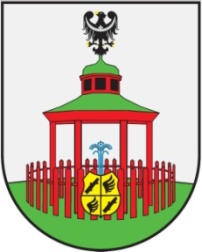 RAPORTO STANIE MIASTA JEDLINA-ZDRÓJMaj 2023 r.SPIS TREŚCII Wstęp …………………………………………………………………………………………………… 3                                             II Informacje ogólne ………………………………………………………………………………….3III Informacje Finansowe …………………………………………………………………………..5IV Informacja o stanie mienia komunalnego ………………………………………………..7V Gospodarka mieszkaniowa ……………………………………………………………………..11VI Informacja o realizacji polityk, programów i strategii,     w tym ład przestrzenny ……………………………………………………..…………….…… 12VII Inwestycje ………………………………………………………….………………………………14VIII Oświata i wychowanie ………………………………………………………………………..15IX Polityka społeczna ……………………………………………………………………………….24X Realizacja Uchwał Rady Miasta ………………………………………………………………31XI Kultura ……………………………………………………………………………………………….31XII Turystyka, sport, rekreacja ………………………………………………………………….36XIII Współpraca ze stowarzyszeniami ………………………………………………….…….36                        XIV Promocja ………………………………………………………………………………………....37XV Miasto w rankingach, konkursach, publikacjach ………………………………..….38XVI Administracja ……………………………………………………………………………………39Wykaz tabel ……………………………………………………………….…………………………….40I WstępZgodnie z art. 28aa ustawy z dnia 8 marca 1990r. o samorządzie gminnym (Dz. U. z 2023r. poz.40) wójt, burmistrz, prezydent miasta co roku do dnia 31 maja przedstawia radzie gminy raport o stanie gminy, który obejmuje podsumowanie działalności wójta, burmistrza, prezydenta w roku poprzednim,                                      w szczególności realizację polityk, programów i strategii, uchwał rady gminy i budżetu obywatelskiego. Niniejszy dokument prezentuje najważniejsze obszary działalności Burmistrza Miasta Jedlina-Zdrój za 2022 rok. Zgodnie z art.  28aa ust.4 przywołanej ustawy, Rada Miasta rozpatruje raport, podczas sesji, na której podejmowana jest uchwała w sprawie udzielenia lub nieudzielenia absolutorium burmistrzowi.  Raport rozpatrywany jest w pierwszej kolejności. Nad przedstawionym raportem                          o stanie gminy przeprowadza się debatę, w której udział zgłaszają mieszkańcy, których liczba może wynieść do 15 osób. Po zakończeniu debaty nad raportem o stanie gminy rada gminy przeprowadza głosowanie nad udzieleniem burmistrzowi wotum zaufania.II Informacje ogólneJedlina-Zdrój - miejscowość o turystyczno-uzdrowiskowym charakterze, zajmująca powierzchnię 17,45 km2. Gmina położona jest pomiędzy pasmem Gór Wałbrzyskich i Gór Sowich.   Z trzech stron otaczają miejscowość zalesione stoki wzgórz: Rzepiska, Mniszego Lasu, Kobieli i jednym z najbliższych i najwyższych szczytów w okolicy Borowej o wysokości 854 m.n.p.m. wraz z wybudowaną wieżą widokową.Gminne jednostki organizacyjne:Urząd Miasta Jedlina-Zdrój,Centrum Usług Społecznych,Zespół Szkolno-Przedszkolny im. Janusza Korczaka w Jedlinie-ZdrojuCentrum Kultury wraz z Biblioteką Publiczną,Żłobek MiejskiRada Miasta Rada Miasta Jedlina-Zdrój liczy 15 osób. Radni pracują w pięciu komisjach:Budżetu i Spraw Majątkowych – 7 radnychSpraw Społeczno-Gospodarczych  - 8 radnychUzdrowiskowej – 7 radnychRewizyjnej – 4 radnychSkarg, wniosków i petycji – 5 radnychSesje Rady Miasta z wykorzystaniem systemu teletransmisji odbywały się systematycznie raz w miesiącu. Radni posiadają tablety i system e-sesja, za pomocą którego odbywa się jawne głosowanie. Statystyka za rok 2022 wg stanu na 31 grudnia:Liczba mieszkańców zameldowanychna pobyt stały - 4287na pobyt czasowy - 85razem 4372w tym kobiet - 2313mężczyzn - 2059Liczba urodzeń – 20Liczba zgonów – 94Liczba zameldowań – 54Liczba wymeldowań – 28Liczba ślubów – 55 ( w tym: 16 – USC i 39 – poza USC)Liczba ślubów kościelnych – 30Liczba rozwodów wg. rejestracji w USC – 19Liczba osób bezrobotnych zarejestrowanych w PUP – 81, w tym 45 kobiet (z prawem do zasiłku 21,                  w tym 13 kobiet)Działania w czasie pandemiiRok 2022 to kolejny rok z pandemią koronawirusa Sars-Cov-2, ale z uwagi na szczepienia prowadzone w kilku etapach w mieście Jedlina-Zdrój, skutki pandemii i panujące ogólnopolskie zalecenia były dużo mniej restrykcyjne niże w pprzednim roku. Wszystkie działania prowadzone w walce z pandemią skierowane były na zabezpieczenie zdrowia i życia mieszkańców Jedliny-Zdroju, organizacji właściwego funkcjonowania Urzędu Miasta, w sposób umożliwiający bezpieczną obsługę interesantów, zabezpieczenie podległych jednostek organizacyjnych, jednostek oświatowych. Urząd Miasta i pracownicy na bieżąco utrzymywali kontakt z instytucjami działającymi na rzecz walki                      z pandemią (Sanepid, Dolnośląski Urząd Wojewódzki, Ministerstwo Zdrowia) zasięgając opinii                                      i konsultując się w sprawie właściwego postępowania w walce z pandemią COVID-19. Pozostałe działania realizowane w Jedlinie-Zdroju w czasie pandemii:Przekazywanie wytycznych ministerstwa w zakresie organizacji pracy jednostek samorządowychW ramach Korpusu Solidarnościowego wdrożony został program „Wspieraj Seniora”, realizowany przez OPS wspólnie z wolontariuszami. Osoby w wieku 70+, potrzebujące  pomocy i wsparcia w codziennych czynnościach życiowych mogły liczyć na przyniesienie zakupów, wykup leków, rozmowę, pomoc w załatwieniu spraw urzędowych i innych.  Współuczestniczenie w tworzeniu wszelkich informacji dla mieszkańców związanych                                   z pandemią.Działania w czasie działań wojennych na UkrainieW związku z konfliktem zbrojnym na terytorium Ukrainy do naszego miasta od wybuchu wojny przyjechało blisko 200 obywateli tego kraju, szukając schronienia i bezpiecznego pobytu dla swych rodzin. Osoby te korzystały lub korzystają nadal z zakwaterowania tzw. instytucjonalnego oraz u osób prywatnych. Koordynowani przez biuro Wojewody Dolnośląskiego zamieszkali już od 8 marca 2022r.  w pensjonacie „Śnieżynka” oraz w budynkach zarządzanych przez Uzdrowisko „Szczawno-Jedlina” S.A. Aby zapewnić bezpieczeństwo i odpowiednie warunki sanitarne osoby przebywające w obiekcie „Białej Sali” zostały przeniesione na mocy decyzji wojewody do obiektu przy ul.  Warszawskiej 3. Na potrzeby uchodźców przygotowano 40 miejsc w obiektach tzw.instytucjonalnych.Pracownicy urzędu, realizując zadania z zakresu administracji rządowej wynikające ze specustawy od rozpoczęcia konfliktu realizowali szereg zadań polegających m.in. na przyjmowaniu wniosków i nadawaniu numerów Pesel, sprawozdawczości i rozliczeń finansowych, a także codziennego raportowania. U osób fizycznych z zakwaterowania i wyżywienia skorzystało około 80 osób (dorośli i dzieci). Zgodnie ze specustawą obywatele Ukrainy przebywający na terenie RP po 24 lutego br. mieli zapewnione wyżywienie oraz opiekę zdrowotną, a także świadczenia rodzinne. Dzieci i młodzież z Ukrainy podjęły edukację w Zespole Szkolno- Przedszkolnym w klasach I-VIII a także w szkołach ponadpodstawowych w Wałbrzychu. Dla dzieci i młodzieży utworzono także oddział przygotowawczy, gdzie uczniowie uczyły się języka polskiego. Centrum Usług Socjalnych w Jedlinie-Zdroju od początku i nadal pełni rolę koordynatora ds. uchodźców w imieniu Burmistrza Miasta; jest także Punktem Informacyjnym dla Obywateli z Ukrainy, który realizuje zadania w zakresie wsparcia społecznego zapewniając najpilniejsze potrzeby gości. W ramach zadań ustawowych osoby ubiegające się o pomoc otrzymują jednorazowe świadczenia, świadczenia rodzinne, korzystają ze świadczeń pieniężnych okresowych oraz pomoc w formie posiłków w szkole. Środki na ten cel zapewnia budżet państwa. W CUS prowadzony jest wolontariat z nauki języka polskiego dla dzieci, młodzieży i dorosłych – średnio w spotkaniach uczestniczy 20 osób. Cały czas prowadzona jest współpraca ze sponsorami dzięki którym zapewniamy wsparcie w najpilniejszych potrzebach: odzież, żywność, leki, małe AGD, środki higieny osobistej, środki czystości. Dużą pomoc otrzymali Goście od  firmy „Lapp” i jej niemieckiego Partnera, który regularnie zakupywał niezbędne rzeczy. OPS zorganizowało tzw. „magazyn”, z którego korzystali obywatele Ukrainy wybierając najpotrzebniejsze rzeczy, w tym odzież obuwie, środki higieny, środki czystości czy też art. szkolne dla dzieci. Ponadto 20 osób korzysta z pomocy psychologicznej świadczonej przez psychologa.Także jedlińskie Centrum Kultury integrowało społeczność Ukraińską poprzez organizację zajęć pozalekcyjnych i wielu imprez miejskich, w których uczestniczyli Goście.  imprez miejskich integrując się z mieszkańcami. Miasto od początku wspierało i apelowało o pomoc dla Ukrainy. Zostało utworzone specjalne konto, na które można wpłacać darowizny, dzięki którym była możliwość  zaopatrzyć naszych gości w niezbędną odzież, obuwie czy przybory szkolne.  Dzięki wsparciu przedsiębiorców jak i osób prywatnych mogliśmy przekazać też pomoc żywnościową i rzeczową a także finansową naszym przyjaciołom z teatru Woskresinnia  we Lwowie. III Informacje FinansoweBudżet Gminy Jedlina – Zdrój przyjęty został  Uchwałą Nr XXXVII/232/21 Rady Miasta Jedlina– Zdrój z dnia 30 grudnia 2021r. W trakcie roku kwoty dochodów i wydatków ulegały  zmianom wprowadzanymi stosownymi uchwałami Rady Miasta oraz zarządzeniami Burmistrza Miasta. Ostatecznie po zmianach plan dochodów wyniósł: 44.273.849,26 zł, natomiast plan wydatków 46.079.327,67 zł, tworząc tym samym planowany deficyt w wysokości: - 1.805.478,41 zł. Realizacja zadań gospodarczych spowodowała, że wykonanie budżetu po stronie dochodów wyniosła 30.460.222,14 zł (68,80%), natomiast kwota wykonanych wydatków wyniosła 32.080.363,38 zł ( 69,62 %).  Z porównania obu kwot wynika, że w okresie sprawozdawczym działalność Gminy Jedlina-Zdrój zakończyła się deficytem  w wysokości: - 1.620.141,24 zł /. Jest to wynik prowadzenia racjonalnej gospodarki finansowej. Budżet omawianego roku pozwolił na realizację większości zaplanowanych w projekcie zadań. Dynamikę budżetu 2022r. w porównaniu do roku ubiegłego przedstawia poniższa tabela: Tab. Nr 1   Dynamika budżetu gminy Jedlina-Zdrój w latach 2021/2022Największą pozycję dochodów budżetu stanowiły subwencje i dotacje z budżetu państwa na realizację zadań zleconych , głównie na zasiłki i pomoc społeczną – łącznie do budżetu wpłynęło  z tego tytułu: 15.085.699 tj. 49 % dochodów ogółem. Drugim  co do wielkości dochodem własnym, w skład którego wchodzą m.in.: podatek od nieruchomości, rolny, leśny, transportowy oraz opłaty lokalne był dochód z podatków i opłat którego realizacja  w roku 2022 wyniosła: 7.222.199 zł tj. 24 %  Kolejnym co do wielkości dochodem w gminie był dochód z tytułu  udziału w podatkach wyniósł i  21 %.  Dochód ze  sprzedaży mienia gminnego wyniósł 4 %. W okresie wysokiej inflacji i rosnących jeszcze szybciej kosztów realizacji inwestycji wielu inwestorów zrezygnowało z zakupu nieruchomości, a część z nich postanowiła przeczekać tzw.” trudny „ okres. Na  poziomie  2 % do budżetu gminy spłynęły pozostałe dochody.Poniższy wykres przedstawia strukturę dochodów  w budżetu Gminy Jedlina-Zdrój w 2022r.Poniższy wykres przedstawia strukturę wydatków budżetu miasta za 2022r. w ujęciu procentowym.Największą pozycję wydatków miasta stanowią wydatki związane z wypłatą zasiłków  z pomocy społecznej i obsługą tych zadań tj. 7.212.312 zł  -  23 % wydatków ogółem.Drugimi co do wielkości  pozycjami są wydatki na oświatę w mieście  – 15 %. Wydatki na inwestycje                           wyniosły w roku 2022 kwotę: 5.754.765 zł. Obsługa zadłużenia gminy w wysokości: 507.894,88 zł stanowi zaledwie 1,58 % wydatków ogółem.  Wydatki majątkowe zostały wykonane w 36,32 %. Wskaźniki zadłużenia miasta.Na dzień przyjęcia Wieloletniej Prognozy Finansowej Gminy Jedlina-Zdrój – Uchwałą Rady Miasta                       Nr XXXVII/231/21 z dnia 30 grudnia 2021r., wskaźnik planowanej łącznej kwoty spłaty  zobowiązań miasta wynosił: 11,62 % przy dopuszczalnym – 24,32 %.Utrzymanie  właściwej zdolności kredytowej umożliwia wykorzystanie określonych źródeł dochodów z budżetu Unii Europejskiej, który wymaga wkładu własnego miasta. Takie finansowanie nie może doprowadzić jednak do pogorszenia sytuacji finansowej miasta. Wartości wskaźników, które określają sytuację finansową miasta, ujęte w Wieloletniej Prognozie Finansowej na lata 2021-2029, podlegają urealnieniu przy zmianie czynników mających wpływ na ich wielkość, tak, aby zapewnić realność prognozy. Po uwzględnieniu dokonanych zmian budżetu w dniu 29.12.2022r. tj. Uchwały Nr L/307/22 Rady Miasta Jedlina-Zdrój, wskaźnik planowanej łącznej kwoty spłaty  zobowiązań miasta wynosił: 10,74 % przy dopuszczalnym – 25,43 %.IV Informacja o stanie mienia komunalnegoObiekty, budowle i urządzenia techniczne będące własnością Gminy Jedlina-Zdrój:1) Obiekty szkolne: Zespół Szkolno-Przedszkolny  im. J. Korczaka w Jedlinie-Zdroju: bud. A przy ul. Jana Pawła II 5, oraz Budynek B przy ul. Słowackiego 5.2)  Obiekty kulturalne – Centrum Kultury - ul. Piastowska 13,3) Pozostałe obiekty:–	budynek Urzędu Miasta przy ul. Poznańskiej 2 i ul. Poznańskiej 8–	budynek Ośrodka Pomocy Społecznej przy ul. Piastowskiej 11,–	kaplica cmentarna.Budowle i urządzenia techniczne:–	59 dróg gminnych, o łącznej długości 30,94 km,–	11 obiektów sportowych (boisko sportowe, boisko treningowe, wyciąg narciarski, letni tor saneczkowy, 3 boiska do gry w kule, kort tenisowy, boisko wielofunkcyjne ogólnodostępne dla dzieci i młodzieży przy ul. Jana Pawła II 5, boisko wielofunkcyjne w rejonie ulicy Bloki Kolejowe, boisko przyszkolne przy ul. Kłodzkiej, Skatepark, PUMPTRACK, Park Aktywności – ściana wspinaczkowa, Park Linowy).–	Inne tj. (promenada uzdrowiskowa, Park Zdrojowy, Szlak Turystyczno-Rekreacyjny,                                      6 ogródków jordanowskich, zbiornik retencyjny, Uzdrowiskowa Hala Spacerowa).Dane dotyczące gruntów komunalnych:Wg prowadzonej ewidencji gruntów wynika, że gmina Jedlina-Zdrój według stanu na 31.12.2022r. posiadała gruntów ogółem 195,8453 ha. W strukturze tych gruntów, dominowały  - lasy  56,66 ha (29,00 % ogółu) oraz tereny komunikacyjne – 41,91 ha(odpowiednio 21,40 %). Tab. Nr 2.  Struktura gruntów w gminie Jedlina-ZdrójPowierzchnia gruntów gminnych oddanych w użytkowanie wieczyste według stanu na dzień 31.12.2022r. wyniosła: 15,7 ha .Sposób rozdysponowania mienia komunalnego na dzień 31.12.2022r. przedstawia się następująco:•	umowy najmu, dzierżawy, użyczenia  i użytkowania – 17,8 ha,•	będące w użytkowaniu wieczystym: 15,7 ha,•	oddane w trwały zarząd: 1,95 ha.Ogólne wielkości dotyczące rzeczowego majątku trwałegoNa dzień 31 grudnia 2022r. mienie komunalne gminy Jedlina-Zdrój, będące w dyspozycji i użytkowaniu jednostek organizacyjnych, uwzględniając jego wartość, ujmowaną w prowadzonej ewidencji księgowej po uwzględnieniu zużycia w postaci umorzenia, wartość netto tego mienia obejmowała kwotę łączną: 60.355.413,58 zł. Wielkość środków trwałych w poszczególnych grupach rodzajowych wg stanu netto na dzień                                              31 grudnia 2022r. przedstawia poniższe zestawienie:                                                                                                      Tab. Nr  3.    Wartość środków trwałych  w  złZ powyższej tabeli wynika, że w wartości netto środków trwałych dominującą pozycję stanowią trzy pozycje: obiekty inżynierii lądowej i wodnej – 59,20 %, budynki i lokale – 27,20 % oraz grunty – 13,10  %. Powyższe trzy grupy stanowią łącznie 99,50 % ogólnej wartości tych środków.Wartości niematerialne i prawne Kolejną pozycją w majątku trwałym gminy Jedlina-Zdrój, są wartości niematerialne  i prawne. Wartość netto tej pozycji majątku wynosi na dzień 31.12.2022r. - 96.700,21 zł. Zmiany w składnikach środków trwałychW omawianym okresie nie odnotowano istotnych zmian w wielkościach środków trwałych będących w dyspozycji jednostek organizacyjnych. Zmiany, jakie nastąpiły w stanie posiadanego majątku, znajdują odzwierciedlenie w ich ewidencjach księgowych, a tym samym znalazły odzwierciedlenie                       w przedstawianych zestawieniach liczbowych. Największe zmiany odnotowano w Urzędzie Miasta Jedlina-Zdrój. Z prowadzonej ewidencji księgowej środków trwałych wynika, że w okresie od 1 stycznia 2021r. do 31 grudnia 2021r. w oparciu                             o dokumenty OT i PT zwiększono ich wartość brutto o kwotę łączną 1.494.529,58 zł. Powyższe zmiany wynikały z przyjmowania na stan ewidencyjny środków trwałych uzyskiwanych w wyniku realizacji zadań inwestycyjnych miasta. Zmniejszenia wartości dotyczyły w większości budynków mieszkalnych, w których sprzedaż lokali spowodowała wyłączenie całkowite budynku z ewidencji miasta. Zmiany w składnikach środków trwałychW omawianym okresie nie odnotowano istotnych zmian w wielkościach środków trwałych będących w dyspozycji jednostek organizacyjnych. Zmiany, jakie nastąpiły w stanie posiadanego majątku, znajdują odzwierciedlenie w ich ewidencjach księgowych, a tym samym znalazły odzwierciedlenie                       w przedstawianych zestawieniach liczbowych. Największe zmiany odnotowano w Urzędzie Miasta Jedlina-Zdrój. Z prowadzonej ewidencji księgowej środków trwałych wynika, że w okresie od 1 stycznia 2022r. do 31 grudnia 2022r. w oparciu                                    o dokumenty OT i PT zwiększono ich wartość brutto o kwotę łączną o kwotę łączną 4.430.640,02 zł. Powyższe zmiany wynikały z przyjmowania na stan ewidencyjny środków trwałych uzyskiwanych                         w wyniku realizacji zadań inwestycyjnych miasta.       Dodatkowo w ramach zawartych umów nastąpiło nieodpłatne przejęcie działki Nr 491/20,  działki 90/5 Jedlinka, działki nr 491/42 Jedlina-Zdrój, sieci gazowej przy ul. Południowej -  Plac Zwycięstwa, drogi asfaltowej wraz z kanalizacją deszczową w rejonie Bloki Kolejowe oraz  działki Nr  126/3 Glinica.Zmniejszenia wartości dotyczyły w większości budynków mieszkalnych, w których sprzedaż lokali spowodowała wyłączenie całkowite budynku z ewidencji miasta. Likwidacja środków trwałych dotyczyła natomiast 4 budynków gospodarczych w obrębie ulicy Kamiennej nr 5,9,11. Dochody uzyskane z tytułu wykonania prawa własności i innych praw majątkowych.Dochody gminy uzyskane z majątku gminy przedstawia tab.4, w której dla porównania zestawiono dochody za rok 2021r. i za 2022r. Tab. Nr 4.   Dochody majątkowe gminy Jedlina-Zdrój W roku 2022 wpływy do budżetu miasta, uzyskane ze sprzedaży majątku wyniosły łącznie: 832.515,74 zł, tj. 47,90 % planu rocznego (1.830,000,00 zł).Ilościowa struktura sprzedaży ważniejszych nieruchomości w 2022r. w wysokości: 813.808,18 zł obejmowała m.in.:-  12 nieruchomości gruntowych niezabudowanych – 489.074,66 zł,-  3 lokale mieszkalne – dochód w wysokości: 160.050,00 zł-  służebność gruntu  – 480,00 zł,- 1 nieruchomość gruntowa zabudowane budynkiem niemieszkalnym – dochód w wysokości: 126.000,00 zł.- raty ze sprzedaży z lat ubiegłych - 38.203,52 zł.Wpływy ze sprzedaży drewna wyniosły – 8.717,56 zł.Wpływy ze zbycia praw majątkowych – wykonanie: 10.000,00 zł (zbycie akcji Spółki InWałbrzych Spółka z o.o).Wielkości udziałów, akcji i aportów   Udziały, akcje i aporty miasta Jedlina-Zdrój, wynoszą wg stanu na dzień 30.12.2022 r. łączną kwotę 1.767.000,00 zł i obejmują akcje nabyte w Agencji Rozwoju Regionalnego w Wałbrzychu w wysokości: 5.000,00 zł . Kwota 1.762.000,00 zł stanowi udziały Gminy Jedlina-Zdrój w Towarzystwie Budownictwa Społecznego "TBS" Sp. z o.o.  z siedzibą w Kamiennej Górze.V Gospodarka mieszkaniowa Zasady gospodarowania oraz politykę mieszkaniową określa Uchwała Rady Miasta nr  XXIX/187/21                    w sprawie wieloletniego  programu gospodarowania mieszkaniowym zasobem Gminy Jedlina-Zdrój na lata 2021-2025.Zgodnie z jego treścią zasady zarządzania lokalami i budynkami wchodzącymi w skład mieszkaniowego zasobu gminy. Zasady wynajmowania lokali  reguluje Uchwała nr XXIV/151/20 Rady Miasta Jedlina-Zdrój z dnia 30 listopada 2020 roku w sprawie zasad wynajmowania lokali wchodzących w skład mieszkaniowego zasobu Gminy Jedlina-Zdrój.  Na dzień 31.12.2022r. gminny zasób nieruchomości obejmował powierzchnię 180,1 ha. Grunty Gminy oddane w użytkowanie wieczyste obejmowały powierzchnię 15,7 ha.Z gminnego zasobu nieruchomości na dzień 31.12.2022 r. udostępniono nieruchomości w formie najmu, dzierżawy użyczenia i użytkowania  o łącznej powierzchni 17,8 ha. W trwałym zarządzie znajdują się niżej wymienione nieruchomości tj. - nieruchomość o powierzchni 0,1644 ha, zabudowana budynkami Centrum Usług Społecznych -  ul. Piastowska 11,- nieruchomość o powierzchni 0,5224 ha, zabudowana budynkiem, w którym mieści się Zespół Szkolno-Przedszkolny (jako Bud. B ) oraz Żłobek  Miejski -  ul. Słowackiego 5,  - nieruchomość o powierzchni 1,2640 ha, zabudowana budynkiem szkoły - ul. Jana Pawła II 5 (Bud. A).Na dzień 31.12.2022 r. mieszkaniowy zasób gminy obejmował 223 lokale.W 2022 roku zawarto 15 umów najmu lokali oraz 7 aneksów związku ze zgonem najemców. Liczba gospodarstw domowych oczkujących na lokal na dzień 31.12.2022 r. wynosiła  - 26.W 2022 roku odzyskano 19 lokali.Na dzień 31.12.2022 r. Gmina posiadała 4 budynki mieszkalne stanowiące w 100%  własność Gminy oraz posiadała udziały w 82 budynkach należących do wspólnot mieszkaniowych (w tym w 2 budynkach gmina posiadała udziały tylko do części niemieszkalnych).         Sprzedaż nieruchomości:1.	Sprzedano 3 lokale mieszkalne  (1 na rzecz najemcy + 2 w przetargu);2.	Sprzedano 7 nieruchomości gruntowych niezabudowanych;3.	Sprzedano 5 nieruchomości gruntowych zabudowanych;4.	Przeprowadzono 1 transakcję z tytułu odpłatnego ustanowienia służebności gruntowej;5.	Dokonano 2 transakcje w ramach realizacji roszczenia z art. 209a ustawy o gospodarce nieruchomościami sprzedaż gruntu na rzecz właścicieli lokali Wspólnoty Mieszkaniowej; 6.	Rozwiązano umowy użytkowania wieczystego z Polskim Związkiem Działkowców na 1 działkę (działka nr 491/20 pas zieleni wzdłuż ul. Kłodzkiej);7.	Nieodpłatne przejęto od Krajowego Ośrodka Wsparcia Rolnictwa działki nr 90/5 o pow. 0,0130 ha, obręb Jedlinka pod drogę;8.	Zawarto z PKP S.A. umowy przekazania prawa użytkowania wieczystego wraz z prawem własności zabudowy działki nr 369/5 o powierzchni 0,0976 ha (obręb Jedlina-Zdrój) oraz działki nr 126/3 o powierzchni 0,0526 ha (obręb Glinica) – cele publiczne.Transport publicznyRealizacja zadania gminy w zakresie lokalnego transportu zbiorowego odbywa się poprzez zawarcie porozumienia międzygminnego z dnia 6.07.2012 roku w sprawie powierzenia Gminie Wałbrzych zadań Gminy Jedlina-Zdrój w zakresie transportu zbiorowego. W wyniku zawarcia wymienionego porozumienia Gmina Jedlina-Zdrój jest obsługiwana przez linię komunikacyjną nr 5. Ponadto na podstawie porozumienia międzygminnego zawartego z Gminą Głuszyca do przystanku znajdującego się w Jedlinie-Zdroju przy ul. Hożej – Noworudzkiej (pętla) kursuje bezpłatna linia komunikacyjna nr 45 oraz 55. Na terenie Gminy Jedlina-Zdrój regularne przewozy pasażerskie realizowane są również przez firmę pn.: Centrum Nieruchomości i Transportu - Beata Żołnieruk z/s w Głuszycy  przy ul. Kłodzkiej  8.Zarządzanie drogamiW maju 2022 roku przeprowadzono ewidencję dróg. Przeglądem stanu technicznego objęto 33 080 m dróg oraz 9 obiektów inżynierskich. Przegląd dróg został wykonany przez firmę Lehmann + Partner sp. z o.o.Place zabawW 2022 roku Jedlina-Zdrój zleciła  Przedsiębiorstwu: „Janex” wykonanie rocznego przeglądu stanu technicznego placów zabaw. Wszystkie zalecenia zostały wykonane.VI Informacja o realizacji polityk, programów i strategii, w tym ład przestrzennyŁAD PRZESTRZENNY W Mieście Jedlina-Zdrój obowiązują następujące dokumenty planistyczne:- Studium uwarunkowań i kierunków przestrzennego zagospodarowania gminy Jedlina-Zdrój przyjęte Uchwałą Nr XXXIX/208/2010 Rady Miasta Jedlina-Zdrój z dnia 10 listopada 2010 roku.- Miejscowe plany zagospodarowania przestrzennego:Tab. Nr 5 Miejscowe plany zagospodarowania przestrzennego STRATEGIE I PROGRAMY WRAZ Z INFORMACJĄ O ICH REALIZACJI Gminny Program Ochrony Środowiska został opracowany na lata 2018-2021 i przyjęty Uchwałą Nr XXXV/204/17 Rady Miasta Jedlina-Zdrój z dnia 30 listopada 2017 r. Pomimo, że Program stracił już ważność, podejmując różnego rodzaju działania w 2022 r. przyczyniono się do realizacji następujących celów: Sukcesywna eliminacja kotłowni węglowych:  w 2022 r. realizowany był kolejny etap projektu dotyczącego wymiany pieców węglowych na ekologiczne pn.  „Ograniczenie niskiej emisji w mieście Jedlina-Zdrój. Zmiana sposobu ogrzewania - wymiana pieców” współfinansowanego przez Wojewódzki Fundusz Ochrony Środowiska i Gospodarki Wodnej we Wrocławiu w ramach programu priorytetowego Ograniczenie niskiej emisji na obszarze województwa dolnośląskiego. Łącznie udzielono 29 dotacji; Utrzymanie wysokiej bioróżnorodności; rewitalizacja i zagospodarowanie parków oraz zieleni urządzonej, tworzenie skwerów i klombów na terenie  miasta;Wysoka jakość klimatu akustycznego;a)	modernizacja ulic w Jedlinie-Zdroju; Wysoka jakość wód podziemnych i powierzchniowycha)	Miasto prowadzi działania zmierzające i zachęcające mieszkańców do podłączania się do istniejącej sieci kanalizacyjnej.Racjonalna gospodarka odpadami;podnoszenie świadomości ekologicznej mieszkańców.Program opieki nad zwierzętami bezdomnymi oraz zapobiegania bezdomności zwierząt na terenie Gminy Jedlina-Zdrój w 2022 roku przyjęty został Uchwałą Nr XLI/258/22 Rady Miasta Jedlina-Zdrój z dnia 28.04.2022 r. Na podstawie Programu miasto realizowało zadania opieki nad zwierzętami. Podpisana została umowa ze Schroniskiem dla Zwierząt w Wałbrzychu w celu odławiania bezdomnych zwierząt oraz zapewnienia im miejsca w schronisku. W 2022 r. przyjęto do schroniska 9 bezdomnych psów.Zawarto Porozumienie z Przychodnią Weterynaryjną „TRI-VET” s.c. mające na celu ograniczanie populacji bezdomnych zwierząt poprzez sterylizację i kastrację zwierząt domowych, w szczególności psów i kotów. W 2022 r. kastracji oraz sterylizacji poddano 26 zwierząt. Zapewniono również całodobową opiekę weterynaryjną w przypadkach zdarzeń drogowych z udziałem dzikich domowych zwierząt. Podpisano umowę z „OBSYDIAN” Sp. z o.o., ul. Ks. Jadwigi Śląskiej 1, 58-100 Świdnica. W 2022 r. udzielono pomocy jednemu zwierzęciu poszkodowanemu w wypadku drogowym. Firma  „OLECH” na podstawie zawartej umowy nr 4/2022 z dnia 04.01.2022r. odbiera zwierzęta padłe – w 2022 r. 3 szt.Całkowity koszt poniesiony przez Jedlinę-Zdrój na realizację programu opieki nad bezdomnymi zwierzętami w 2022 roku opiewał na kwotę 33 016,00 zł VII INWESTYCJEZrealizowane najważniejsze inwestycje w roku 2022 można podzielić na trzy obszary funkcjonalne miasta:Infrastruktura komunalna:1. Oświetlenie boiska Orlik oraz hali namiotowej na Kompleksie Active.2. Modernizacja fontanny przy pl. Zdrojowym.3. Rewitalizacja przestrzeni  publicznej i niezagospodarowanych podwórek (rozbiórka komórek 
ul. Kamienna 5, 7 i 9, ul. Wałbrzyska, sfinansowano dokumentację projektową na rozbiórkę przy 
ul. Piastowskiej 16).4. Adaptacja i modernizacja budynków i lokali mieszkalnych (modernizacje lokali, przyłącza gazowe 
i ogrzewanie ul. Chrobrego 14, wymiana stolarki okiennej w lokalach gminnych).5. Modernizacja Cmentarza Komunalnego.6. Montaż nowych ławek przy Kompleksie Active.Infrastruktura drogowa:1. Modernizacja ul. Krótkiej oraz ul. Aleksandra Fredry.2. Utwardzenie miejsc postojowych przy Kompleksie Active.Turystyka i rekreacja:1. Zagospodarowanie terenu Parku Zdrojowego w Jedlinie-Zdroju - etap I, II i III.2. Mobilne lodowisko na terenie Kompleksu Active.3. Szerzenie lokalnej kultury i dziedzictwa lokalnego w uzdrowisku Jedlina-Zdrój (wyposażenie sceniczne oraz 4 parkowe bryły przestrzenne w Parku Zdrojowym).Środki przeznaczone na inwestycje w 2022 r. to kwota: 5 754 765,50 zł.Inwestycje, których realizacja rozpoczęła się w 2022r.;„Poprawa bezpieczeństwa drogowego w uzdrowisku Jedlina-Zdrój”. W ramach inwestycji zrealizowano:- przebudowę dróg gminnych ul. Reymonta i Reja oraz ul. Konopnickiej,- przebudowę ul. Mostowej oraz przebudowę ul. Długiej wraz z remontem mostu,- budowę drogi gminnej wewnętrznej w obrębie kompleksu sportowego „ACTIV”.VIII Oświata i wychowanieInformacje ogólne.W mieście  funkcjonuje jeden Zespół Szkolno-Przedszkolny im. Janusza Korczaka, który mieści się w dwóch budynkach: A - przy ul. Jana Pawła II 5 i B przy ul. Słowackiego 5. W budynku A zajęcia realizują uczniowie przedszkola, oraz klas 1-5, a w budynku B – uczniowie klas 6-8. Nauka w roku szkolnym 2021/2022 rozpoczęła się w dniu 1 września 2022r. w systemie stacjonarnym w 14 oddziałach szkoły podstawowej i w 3 grupach wychowania przedszkolnego. Łącznie naukę realizowało 346 uczniów i 72 wychowanków Przedszkola. W tym 24 uczniów z Ukrainy. Stworzony został oddział przygotowawczy dla uczniów klasy 7 i 8 z Ukrainy. Dyrektor zatrudnił na 20 godzin do tego oddziału nauczyciela - asystenta z językiem ukraińskim. Liczba godzin pełnych etatów pedagogicznych wskazana w arkuszu organizacyjnym to 527 i 76,32 godzin ponadwymiarowych, 86 godzin niepełnego wymiaru, zniżki dla kadry pedagogicznej 32 godziny. W tym 1 etat pedagoga, 0, 5 etatu psychologa (vacat w związku z przebywaniem nauczyciela na urlopie macierzyńskim), 0,5 etatu nauczyciela bibliotekarza, 40 godzin nauczycieli świetlicy oraz częściowe etaty dla 3 nauczycieli specjalistów 2 etaty nauczyciela współorganizującego nauczanie 1 etat pomocy przedszkola. Dyrektor od września 2021r. złożył 11 Aneksów do Arkusza organizacyjnego.         Największym problemem z organizacją pracy szkoły stanowiły częste absencje nauczycieli i organizacja w związku z  ich nieobecnością. Z dniem 1 września 2021 r. dwoje nauczycieli odeszło na urlopy zdrowotne, podczas trwania I semestru z urlopu skorzystało kolejnych 2 nauczycieli co w dużym stopniu dezorganizowało pracę szkoły. Na wzgląd i konieczność odbywania kwarantanny   i   zachorowania   na   Covid-19  i  inne   nieobecności,   nieobecność   kadry pedagogicznej wyniosła 827 dni w pracy czyli o 299 dni mniej niż w roku poprzednim. Ponadto wykorzystany został urlop macierzyński-140 dni, urlop zdrowotny -778 dni (4 nauczycieli), urlop rodzicielski 109 dni. Przeciętnie w tygodniu wystąpiła konieczność organizacji zastępstw w niektórych tygodniach  za ośmiu nauczycieli. Wymiar zastępstw to 1305,23 godzin lekcyjnych płatnych Nauczyciele zrealizowali 4039,67 godzin ponadwymiarowych 1305,23 w tym doraźnych i 81 godzin wspomagających .Od miesiąca marca prowadzone były zajęcia dodatkowe w ramach pomocy psychologiczno- pedagogicznej. Od miesiąca lutego od momentu pojawienia się uczniów z Ukrainy zwiększyła się pula godzin dodatkowo 4 godzin języka polskiego do uczniów z Ukrainy ( 2 grupy) oraz 25 godzin lekcyjnych w oddziale przygotowawczym oraz zatrudniony został  na pół etatu nauczyciel asystent do oddziału przygotowawczego ze znajomością języka ukraińskiego.Do dnia 20 grudnia 2021 r. wszystkie procesy zachodzące w szkole przebiegały zgodnie z planami pracy, opracowanymi i przyjętymi do realizacji na pierwszej radzie pedagogicznej, w tym: z planami pracy wychowawców, opracowanych w oparciu o Program wychowawczo-profilaktyczny, rocznym planem doradztwa zawodowego, planami imprez szkolnych, planami badań edukacyjnych, dopuszczonymi do realizacji podstawami programowymi i planami dydaktycznymi nauczycieli, a także zgodnie z harmonogramami posiedzeń rad pedagogicznych, planem obserwacji zajęć prowadzonych przez nauczycieli, planami WDN-u, spotkań z rodzicami, planami imprez szkolnych, harmonogramami konkursów i zawodów.W związku rozprzestrzenianiem się pandemii i potwierdzonymi przez SANEPID zakażeniami wśród uczniów edukacja z wykorzystaniem metod i technik kształcenia na odległość w okresie czasowego zdalnego nauczania w wybranych oddziałach i zdalnego nauczania rozpoczęła się począwszy od 20 grudnia 2021 do 10 stycznia 2022 r. , od 17 stycznia 2022r. 6a, 8a, 7c , a od 18 stycznia wszystkie klasy szkolne i oddziały przedszkolne do 26 stycznia 2022r., od 27 stycznia do 14 stycznia 2022r. klasy 1-4, od 27 stycznia 2022r. do 21 stycznia 2022r. klasy 5-8 realizowały tygodniową naukę zdalną. Zajęcia zdalne prowadzone były zgodnie z wrześniowym planem lekcji, z tym, że ich czas trwania został określony przez dyrektora na 30 minut. Organizacja pracy szkoły została dostosowana do warunków prowadzenia kształcenia z wykorzystaniem metod i technik kształcenia na odległość.Ze względu na to, że również zachorowania nauczycieli dezorganizowały prace szkoły podczas zdalnej edukacji nauczyciele naprzemiennie prowadzili zajęcia zdalne z zajęciami stacjonarnymi w miarę możliwości wszystkie lekcje zdalne były prowadzone z wykorzystaniem sal lekcyjnych i szkolnego sprzętu komputerowego. Wskutek rozwijającej  się V fali koronawirusa dyrektor umożliwił nauczycielom na ich wniosek prowadzenie zajęć zdalnych z miejsca zamieszkania.Wszyscy nauczyciele prowadzący zajęcia w klasach IV-VIII dostosowali treści kształcenia do możliwości ich realizacji w formie nauczania zdalnego i gwarantujących kształcenie wiadomości i umiejętności określone w podstawach programowych poszczególnych edukacji. Nie wystąpiła potrzeba wnioskowania o wprowadzenie zmian do programów nauczania.Zasada dokumentowania przeprowadzonych zajęć online lub innej formy realizowania zadań w okresie czasowego ograniczenia funkcjonowania szkoły, określona przez dyrektora była Zarządzeniami. Nauczyciele stosowali się do tych zasad.  Od dnia 6 września 2021 r. uruchomiono w szkole w klasach od klasy IV zajęcia wyrównujące, których zasadę organizacji określało rozporządzenie Ministra Edukacji i Nauki z dnia 28 maja 2021 r. zm. rozporządzenie w sprawie szczegółowych rozwiązań w okresie czasowego ograniczenia funkcjonowania jednostek systemu oświaty (...) ze zmianą z dnia 20 lipca 2021 r. (Dz.U. z 2021 r. poz. 983 i poz. 1343).Ze względu na fakt, że zajęcia wspomagające nie były organizowane w ubiegłym roku szkolnym, zaistniała możliwość organizacji zajęć w pełnym wymiarze. Zaplanowano 105 godzin zajęć wspomagających , zrealizowano 81 godzin. Niezrealizowane godziny wynikają z absencji nauczycieli związanej z usprawiedliwiona ich nieobecnością i brakiem możliwości zastępstwa. Zajęcia wspomagające prowadzone były przez 8 nauczycieli naszej szkoły z przedmiotów: j. polski, fizyka, matematyka, historia, j. niemiecki, j. angielski.Rada pedagogiczna pozytywnie zaopiniowała przydział godzin zajęć wspomagających. Rodzice uczniów zadeklarowali pisemnie wolę uczestniczenia dziecka w zajęciach wspomagających.Szkoła aplikowała do Programów: „Poznaj Polskę”  dofinansowanie do wycieczek szkolnych, Laboratoria Przyszłości , którego celem jest budowanie kompetencji kreatywnych i technicznych wśród uczniów. W ramach Programu szkoła otrzymała od państwa wsparcie finansowe na zakup wyposażenia technicznego niezbędnego do rozwoju umiejętności praktycznych wśród dzieci i młodzieży,Zakup nowości wydawniczych do placówek wychowania przedszkolnego   w ramachNarodowego Programu Rozwoju Czytelnictwa 2021-25- dwukrotnie. Dane statystyczne dotyczące uczniów, nauczycieli i organizacji nauczania na koniec 2022r.Tab. Nr 6 Statystyka organizacji Zespołu Szkolno-Przedszkolnego W związku z wybuchem wojny w lutym 2022 r. na Ukrainie w szkole pojawili się uczniowie z Ukrainy. Na dzień sprawozdania uczniów z Ukrainy jest 23, otworzono również oddział  przygotowawczy dla uczniów Ukraińskich klas 7 i 8 . Pozostali uczniowie w liczbie 15 przydzieleni są zgodnie z Rozporządzeniem MEN do poszczególnych oddziałów.Baza szkolna i warunki do realizacji procesu nauczania i opieki.Zespół Szkolno - Przedszkolny w Jedlinie - Zdroju posiada bogatą bazę dydaktyczną umożliwiającą wszechstronny rozwój ucznia w naszej szkole. Szkoła posiada w 2 budynkach dobrze wyposażone i doposażone przedmiotowo-lekcyjne, edukacji wczesnoszkolnej i przedszkola, 2 pracownie komputerowe z dostępem do Internetu, pomieszczenie świetlicy, 2 sale gimnastyczne, 2 biblioteki oraz utworzone jest Laboratorium Przyszłości z drukarkami 3d na które dyrektor otrzymał dofinansowanie w wysokości 96 600 tys. zł. Uczniowie rozwijają swoje umiejętności informatyczno-komunikacyjne w dwóch pracowniach komputerowych z oprogramowaniem Windows. Cała szkoła wyposażona jest w bezprzewodową sieć internetową i objęta OSE. Nauczyciele podczas lekcji wykorzystują nowoczesny sprzęt dydaktyczny m. in. tablice interaktywne, rzutniki, mikroskopy.Pracownie wyposażone są w szereg pomocy dydaktycznych jak np. plansze, modele, gry dydaktyczne, filmy edukacyjne, plansze multimedialne. Klasy 1 -3 oraz Przedszkole ma dostęp do Magicznego dywanu.W szkole prowadzony jest monitoring potrzeb wyposażenia dla poszczególnych pracowni.Klasyfikacja uczniów W I semestrze roku szkolnego 2021/2022 klasyfikowano 321 uczniów: 115 uczniów klas I-III i 206 uczniów klas IV-VIII. 9 uczniów z klas IV-VIII nie zostało sklasyfikowanych, co stanowi 3% społeczności uczniowskiej. W klasach I-III pozytywną oceną opisową otrzymało 115 uczniów, a negatywną ocenę opisową 1 uczeń . W klasach IV-VIII – 190 uczniów nie otrzymało ocen niedostatecznych. 25 uczniów otrzymało oceny negatywne z przedmiotów, co stanowi 7 % uczniów w szkole.Uczniowie klas IV-VIII szkoły podstawowej, którzy otrzymali oceny niedostateczne                                    z przedmiotów nie spełnili wymagań na ocenę dopuszczającą, nie opanowując treści podstawy programowej z danych przedmiotów, pomimo dostosowania poziomu wiadomości i umiejętności                   z poszczególnych przedmiotów do indywidualnych potrzeb i możliwości uczniów.W stosunku do roku ubiegłego w klasach I-III zmniejszyła się ilość uczniów z negatywną oceną opisową.  7 uczniów w klasach 1-3 posiada opinię poradni psychologiczno-pedagogicznej                                        z dostosowaniem do indywidualnych potrzeb i możliwość i ucznia (co stanowi 6 % uczniów klas młodszych). Wyróżnionych wśród klas I-III zostało 67 uczniów (co stanowi ok 50%). 	W klasach IV-VIII 68 uczniów otrzymało oceny niedostateczne, co stanowi 35% ogółu uczniów klas 4-8.   W roku ubiegłym – 15 uczniów otrzymało oceny niedostateczne, co stanowiło 8% ogółu uczniów klas starszych.   Z 1 oceną niedostateczną jest – 8 uczniów, z 2 ndst – 6 uczniów, a z 3 i więcej – 11 uczniów.W klasach IV-VIII z opinią poradni psychologiczno – pedagogicznej jest 43 uczniów (co stanowi 22% ogółu uczniów klas starszych), 3 uczniów posiada orzeczenie o potrzebie kształcenia specjalnego (to stanowi 2% uczniów klas IV-VIII). Wyróżniono 24 uczniów, co stanowi 12% , tak samo jak w roku ubiegłym, ogółu uczniów klas starszych.Tytułem Wzorowego Ucznia SÓWKA nagrodzono ogółem  68 uczniów, co stanowi 19 % wszystkich uczniów w szkole. W roku ubiegłym nagrodzonych było 60 uczniów, co stanowiło 18%.Tab. nr 7 Wyniki klasyfikacji rocznej uczniów klas I – IIITab. Nr 8 Wyniki klasyfikacji rocznej uczniów klas IV - VIIITab. Nr 9 Zestawienie ocen w klasach IV - VIIIFREKWENCJA KLAS – ZESTAWIENIE	W klasach starszych 6 uczniów miało 100% frekwencję. W klasach IV-VIII wystawiono 215 oceny z zachowania, w tym 11 ocen – nagannych (5%) i 2 oceny nieodpowiednie (1%). Ocenę wzorową z zachowania otrzymało – 45 uczniów (20%); bardzo dobrą – 54 uczniów (25%); ocenę dobrą – 79 uczniów (37%); poprawną – 24 uczniów (11%)Uczniowie najwięcej otrzymali ocen dobrych, które stanowią ocenę wyjściową dla wszystkich uczniów w punktowym systemie oceniania zachowania. Duża jest również ilość ocen bardzo dobrych           z zachowania. EGZAMINY:Do egzaminu ósmoklasisty w roku szkolnym 2021/2022 przystąpiło 53 uczniów ZSP im J. Korczaka                      w Jedlinie- Zdroju (klasa 8a i 8C) Dwóch uczniów było zwolnionych z egzaminu z uwagi na posiadane orzeczenia o potrzebie kształcenia specjalnego  wraz z niepełnosprawnościami sprzężonymi. Do Egzaminu nie podchodzili również uczniowie którzy przybyli do nas z Ukrainy z uwagi na konflikt zbrojny. Tab. Nr 10 Zestawienie wyników egzaminu ósmoklasistów w roku szkolnym 2021/2022Wyniki najwyższe i najniższe:Tab. Nr 11 Zestawienie wyników w szkoleDo egzaminu z j. niemieckiego przystąpiła tylko jedna uczennica uzyskując wynik 29%Wnioski:Uczniowie reprezentowali bardzo zróżnicowany poziom wiedzy, nie mniej jednak poziom wyników uczniów naszego Zespołu można uznać za zadowalający   w odniesieniu do statystyk dotyczących powiatu Wałbrzyskiego. W skali Krajowej natomiast widać wyraźne różnice  na poziomie niższym  około 10%.Analiza wyników w zakresie j. polskiego wskazała że największe problemy maja uczniowie                                           z  rozwiązywaniem zadań otwartych, w momencie wyciągania wniosków i tworzenia wypowiedzi pisemnych. Dużym problemem jest również czytanie ze zrozumieniem i wykorzystywanie posiadanej wiedzy w praktyce. W przypadku egzaminu z matematyki- największy problem stanowi rozwiązywanie zadań z treścią                        i wykonywanie obliczeń, oraz trudniejszych działań w momencie gdy trzeba używać wzorów matematycznych. Niektórzy uczniowie nie rozwiązują w ogóle zadań otwartych.Najlepsze wyniki uzyskali uczniowie z egzaminu j. angielskiego, na którym mogli się wykazać wiedzą zdobytą nie tylko w szkole ale również i na prywatnych korepetycjach- duża liczba uczniów korzystała z dodatkowych zajęć w informacji otrzymanej od rodziców. Ponadto należy zauważyć, że tylko 1 osoba zdawała egzamin z j. niemieckiego, co wskazuje na tendencje do skupienia  się, głownie  na nauce  jednego języka. Wnioski wynikające z analizy sprawdzianu, nauczyciele z poszczególnych przedmiotów egzaminacyjnych wdrażają w życie podczas prowadzonych z uczniami zajęć lekcyjnych.PRZEDSZKOLE NIEPUBLICZNEW mieście funkcjonuje jedno przedszkole Niepubliczne, które prowadzi Zgromadzenie Sióstr Św. Elżbiety. Do placówki uczęszcza średnio 53 dzieci w podziale na 3 grupy – 3, 4,5 i 6-latki.  Wydatki na Przedszkola w mieście ogółem wyniosły: 1.014.325,66 zł, w tym dla Przedszkola Niepublicznego w wysokości- 453.658,80 zł (dotacja dla 53 dzieci) dla Przedszkola przy Zespole Szkolno-Przedszkolnym im. J. Korczaka w Jedlinie-Zdroju - 464.238,17 zł. W ramach tych wydatków finansowano pobyt dla 16  dzieci w Przedszkolach Niepublicznych w Wałbrzychu.  Koszt ich pobytu w roku 2022 wyniósł - 96.428,69 zł. Średnio 5 dzieci z innych gmin uczęszcza do naszych placówek. Z tego tytułu nasze Miasto uzyskało dochody w wysokości: 26.839,72 zł.ŻŁOBEK MIEJSKI W JEDLINIE-ZDROJUŻłobek Miejski w Jedlinie - Zdroju funkcjonuje od 10 lutego 2020 roku. Mieści się w wydzielonej osobno części budynku Zespołu Szkolno – Przedszkolnego przy ulicy Słowackiego 5. Podstawą działalności Żłobka Miejskiego jest Uchwała Nr XII/69/19 Rady Miasta Jedlina-Zdrój z dnia 30 października 2019 r. w sprawie utworzenia Żłobka Miejskiego w Jedlinie-Zdroju oraz nadania mu statutu. Od 1 stycznia 2022r., po zakończeniu projektu unijnego, prowadzenie Żłobka przejęła Gmina Jedlina-Zdrój.Od 1 stycznia 2022r. w Żłobku zatrudnionych było na pełnym etacie 3 opiekunów, 1 pielęgniarka, pracownik gospodarczy/ intendent oraz dyrektor. Zlecona została usługa Inspektora Danych Osobowych, BHP oraz obsługa informatyczna. W związku z prężnymi działaniami na rzecz dzieci ze żłobka od listopada 2022 r. zwiększono etatyzm o 1 opiekunkę. W roku 2022 do Żłobka Miejskiego została skierowana na odbycie stażu obywatelka Ukrainy, która realizowała staż na stanowisku: woźna/woźna oddziałowa.Zgodnie ze statutem w Żłobku funkcjonowała jedna grupa, obejmująca 24 dzieci. Przedział wiekowy uczęszczających dzieci to 1-3 lata. We wskazanym okresie do Żłobka nie uczęszczały dzieci                                           z orzeczeniem o niepełnosprawności.W roku 2022 Żłobek funkcjonował nieprzerwanie w godzinach od 6:00 do 17:00, przez 5 dni w tygodniu. W rzeczonym okresie nie wystąpiły żadne incydenty zagrażające czy naruszające zasady bezpieczeństwa w żłobku, typu: wypadkowe. Natomiast decyzją Państwowego Powiatowego Inspektoratu Sanitarnego w Wałbrzychu, w związku z liczbą zachorowań pracowników na COVID-19, czasowo ograniczono funkcjonowanie Żłobka od dnia 24.01.2022 r. do dnia 01.02.2022 r.Żłobek realizował funkcję opiekuńczą, wychowawczą oraz edukacyjną w stosunku do dzieci do lat 3. Główne zadania żłobka to:1) sprawowanie opieki pielęgnacyjnej nad dziećmi;2) zapewnienie dzieciom warunków prawidłowego rozwoju fizycznego i psychicznego, odpowiedniego do ich wieku i potrzeb;3) zapewnienie dzieciom w czasie ich pobytu w żłobku wyżywienia uwzględniającego obowiązujące normy żywieniowe;4) dbanie o bezpieczeństwo i zdrowie dzieci;5) rozwijanie indywidualnych zdolności ruchowych i manualnych dzieci, odpowiednio do ich wieku;6) zapewnienie warunków bytowych zbliżonych do warunków domowych;7) wspomaganie indywidualnego rozwoju dziecka, w tym prowadzenie wczesnego wspomagania psychomotorycznego rozwoju każdego dziecka;8) współdziałanie z rodzicami dziecka oraz ich wspomaganie w wychowaniu dzieci.W roku 2022 dokonano nowej rekrutacji na wolne miejsca w żłobku i od września 2022r. żłobek pozyskał do maksymalnej liczby dzieci w grupie.Żłobek Miejski w Jedlinie-Zdroju otrzymał wsparcie finansowe w wysokości 1750,00 zł, które zostało udzielone przez TMMP na realizację projektu wolontariackiego pt. „Brzdącowy Park Wodny”. Zamysł opiewał na budowę zraszacza wodnego, wbudowanego w bezpieczne podłoże z mat antypoślizgowych. Na ten cel przeprowadzono zbiórkę publiczną, w którą zaangażowani byli pracownicy Żłobka Miejskiego, rodzice dzieci uczęszczających do placówki oraz Radni Miasta Jedlina-Zdrój.Zrealizowano MiniGrant na Inicjatywy Wolontariackie Korpusu Solidarności „Lato dla Maluszków”, w ramach którego przeprowadzono 5 inicjatyw na rzecz dzieci, włączając tym samym społeczność lokalną. Przeprowadzone inicjatywy to: piknik letni z udziałem rodziców, przygody z teatrem – występ grupy teatralnej, rodzinną olimpiadę sportową, spacer z lamą oraz Festiwal Kolorów. Dzięki inicjatywie zintegrowano społeczność lokalną. Poprzez organizację interesujących eventów zaspokojono potrzebę rozwoju i aktywności najmłodszych mieszkańców Gminy.W trakcie zajęć stałych opiekunki wykorzystywały: elementy sensoplastyki, gimnastykę, zabawy muzyczno-ruchowe, zajęcia sensoryczno-poznawcze. Dopełnieniem zajęć zabawowych była planowana cykliczna organizacja warsztatów: Warsztaty Wielkanocne z udziałem rodziców oraz Bal Dyni. Żłobek Miejski podejmował współpracę z różnymi organizacjami, instytucjami a także czynnie współpracował z Radnymi Miasta Jedlina-Zdrój, którzy włączyli się w organizację atrakcji dla dzieci żłobkowych w okresie świątecznym – zapewniając występ teatrzyku dla najmłodszych odbiorców.W codziennej pracy opiekunki wraz z dyrektorem pracowały w nurcie sensoplastyki, w związku z tym w roku 2022 rozpoczęto szkolenia „Sensoplastyka – certyfikacja trenerska”. W lipcu 2022 roku dyrektor placówki ukończył kurs kompetencji ogólnych: „Bezpieczny i przyjazny żłobek” prowadzony przez Studium Prawa Europejskiego.W roku 2022 poszerzono atrakcyjność oferty placówki o stałą organizację zajęć z bajkoterapii, która prowadzona jest w zakupionym domku Flora. Dodatkowo doposażono żłobek w pomoce do zajęć sensorycznych i sensoplastycznych.IX Polityka społecznaZadania z zakresu polityki społecznej w gminie Jedlina-Zdrój realizuje Ośrodek Pomocy Społecznej, w którym zatrudnionych jest 3 pracowników socjalnych, 1 asystent rodziny, 1 pedagog i specjalista integracji zawodowej, 2 pracowników z zakresu świadczeń socjalnych realizowanych na podstawie innych ustaw np. świadczeń rodzinnych, dodatków mieszkaniowych, dodatków energetycznych, dodatku osłonowego, FA, stypendiów socjalnych i innych , 2 opiekunów osób starszych,2 pracowników Klubu Seniora i 1 kierownika.Na podstawie sprawozdań w roku 2022 z systemu pomocy społecznej na podstawie świadczeń pomocy społecznej skorzystało - 185  osób. Rodzaj pomocy przedstawia poniższa tabela:Tab. Nr 12  Zestawienie świadczeń przyznanych w 2022 rokuW ramach działań socjalnych OPS koordynował w sposób ciągły kompleksową obsługę obywateli Ukrainy. Współpracował ze sponsorami pomocy rzeczowej, zorganizował lekcje nauki języka polskiego, zorganizował punkt wydawania pomocy dla Ukrainy, udzielał kompleksowych informacji obywatelom Ukrainy z szerokiego spektrum: prawnego, zdrowotnego, edukacyjnego, socjalnego i administracyjnego. Pozyskiwał miejsca pracy, miejsca zamieszkania dla obywateli Ukrainy i transportował obywateli Ukrainy po przyjeździe do Polski w pierwszych tygodniach po wybuchu wojny. Obywatele Ukrainy włączani są w sposób ciągły w integrację mieszkańcami Jedliny-Zdrój.Świadczenia dla Obywateli Ukrainy:Z zakresu stypendiów socjalnych – 4 dzieci na kwotę 3174,40 w I półroczu roku szkolnego 2022/2023Świadczenia rodzinne -  16 rodzin na kwotę 14 862,88 złJednorazowe świadczenie (300+) 134 osoby na kwotę 40 200,00Pomoc psychologiczna – 22 osoby na kwotę 32 000,00 złZasiłek okresowy – 14 osób na kwotę 17 208,22 złZasiłek celowy na zakup posiłków w przedszkolu – dla 2 dzieci od IX do XII – 1592,00 złPosiłek w szkole – dla 16 uczniów na kwotę 4812,40 złCałość świadczeń finansowana jest ze środków rządowych.Dodatkowo w roku 2022 realizowaliśmy zadania w zakresie ustawy o dodatku osłonowym.Liczba obsłużonych rodzin (wniosków) – 588Liczba świadczeń – 838Kwota świadczeń – 329 881,21 złŁącznie w roku  2022r. z pomocy społecznej skorzystało  89 rodzin i osóbZ dodatkowo realizowanych programów  rządowych skorzystało: 137 osóbLiczba osób korzystających z programów unijnych  realizowanych przez OPS - 55 osóbW kontekście zmian demograficznych i społecznych, pomoc społeczna staje w obliczu nowych problemów i potrzeb odbiorców wsparcia. Dziś pomoc społeczna to nie tylko działania na rzecz osób zagrożonych wykluczeniem w tradycyjnym rozumieniu, ale także rozwój usług środowiskowych będących odpowiedzią na potrzeby i pełniących rolę profilaktyki wobec zagrożeń współczesnych społeczeństw.Rolą nowocześnie rozumianej pracy socjalnej jest przeciwdziałanie marginalizacji społecznej poprzez dostęp do usług środowiskowych, kierowanych do osób wymagających wsparcia. Proces deinstytucjonalizacji jest wyjściem naprzeciw potrzebom mieszkańców gmin dając im możliwość skorzystania z pomocy specjalistów bez konieczności opuszczania miejsca zamieszkania i poszukiwania rozwiązań wobec przeżywanych trudności. W roku 2022 jedliński Ośrodek zapewnił bliskość rozwiązań „na miarę” potrzeb lokalnych, w związku z poszerzeniem swej działalności o Centrum Usług Socjalnych, którego celem jest nie tylko zwiększenie dostępu mieszkańców do różnego rodzaju usług, ale  umożliwienie samorządom gminnym trafniejsze i bardziej kompleksowe odpowiadanie na rosnące i zmieniające się potrzeby mieszkańców.OPS realizuje zadania wynikające z następujących ustaw: pomocy społecznej, przeciwdziałania przemocy w rodzinie  w tym koordynacja i obsługa Zespołu Interdyscyplinarnego, ustawy o wspieraniu rodziny i systemie pieczy zastępczej; ustawy o zdrowiu psychicznym, ustawy Kodeks Rodzinny i Opiekuńczy, ustawy o świadczeniach opieki zdrowotnej finansowanych ze środków publicznych, i inne pośrednio wg. wskazań dla OPS. Ponadto , realizuje gro programów rządowych z myślą o ich pożyteczności dla społeczności lokalnej oraz wsparciu samorządu poprzez pozyskanie dodatkowych środków na ich realizację, która zaspakaja obowiązkowe zadania gminy. Do najważniejszych zaliczyć należy:- program Posiłek w szkole i w domu- program Opieka 75+- program Korpus Wsparcia Seniorów - program ,,Czyste powietrze”- program Asystent Osobisty Osoby Niepełnosprawnej-program Opieka Wytchnieniowa - Ustawa z dnia 12 marca 2022 r. o pomocy obywatelom Ukrainy w związku z konfliktem zbrojnym na terytorium tego państwa-Karta Dużej RodzinySekcja ta realizuje całościowo działalność socjalną i profilaktyczną gminy, a także zadania zlecone przez gminę. Do najistotniejszych w roku 2022  można zaliczyć : - organizacja i koordynacja wsparcia dla obywateli Ukrainy-  Kampanię edukacyjno-informacyjną przeciw przemocy wobec dzieci prowadzoną w okresie maja b.r na łamach mediów społecznościowych oraz w przestrzeni lokalnej uwieńczonej wspólną akcją z najmłodszymi mieszkańcami w Dzień Dziecka (przedszkole i żłobek) .- organizacja działań środowiskowych/lokalnych (np. integracyjny Dzień Dziecka, II Piknik Miejski, warsztaty dla mieszkańców)-organizacja stałego dostępu osób potrzebujących do nieodpłatnej odzieży- organizacja stałego wsparcia rzeczowego  i żywnościowego dla obywateli Ukrainy, a od września również dla potrzebujących mieszkańców Jedliny-Zdroju- Kampania edukacyjno-informacyjna- Stop przemocy wobec osób starszych- prowadzona przez okres od  września do  listopada b.r- zainicjowanie, zorganizowanie i przeprowadzenie akcji wolontaryjnej  ,, Paczka Mikołajowa dla osób samotnych- organizacja dni otwartych w OPS- organizacja spotkania z Mikołajem Ponadto realizowany jest do nadal projekt w partnerstwie z wałbrzyska Fundacją Merkury „Kompleksowe usługi opiekuńcze i aktywizujące dla osób niesamodzielnych w Gminie Jedlina Zdrój”, w ramach którego 15 mieszkańców Jedliny objętych jest usługami opiekuńczymi w miejscu zamieszkania kolejne 15 jest uczestnikami zajęć w Klubie Seniora, które prowadzi sekcja CUS. Jednocześnie od stycznia 2022 prowadzony jest drugi projekt aktywizujący osoby wykluczone pn Działania integracyjne w gminie Jedlina-Zdrój. Udział w nim bierze 25 osób i korzystają z udziału w stażach, szkoleniach oraz integracji społecznej.Wykonanie działalności usługowej w ramach wymienionych wyżej ustaw i programów pracownik socjalny wykonuje wykorzystując kadrę specjalistów z zespołu usług. Do nich zaliczyć należy :Asystenta Rodziny – pracującego bezpośrednio z rodzinami u których stwierdzono dysfunkcje opiekuńczo-wychowawcze, a znajdujące się w rodzinie dzieci zagrożone są umieszczeniem pieczy zastępczej. W roku 2022 asystent pracował z 15 rodzinami, na dzień 31 grudnia wsparciem asystenta objętych było 15 rodzin w tym z nakazu sądu.Asystent Osobisty Osoby Niepełnosprawnej – pracuje bezpośrednio z osobami niepełnosprawnymi, w roku 2022 pod jego pieczą było 4 podopiecznych. Wachlarz jego pracy jest spory od współuczestnictwa w codziennych sprawach życiowych, urzędowych po wsparcie w procesie rehabilitacji oraz wsparcie psychospołeczne.Opiekunowie Wytchnieniowi- bezpośrednio sprawują opiekę nad niesamodzielnymi osobami odciążając w danej chwili opiekunów faktycznych, którzy mogą w tym czasie zgodnie z nazwą programu ,,wytchnąć”. W roku 2022 8 opiekunów objętych było tym wsparciem.Opiekun Osób Starszych – pracuje z osobami wymagającymi pomocy w formie usług opiekuńczych. W roku 2022 usługami objęto 18 osób w tym 14 osób - w ramach OPIEKA 75+.W ramach Korpusu Wsparcia Seniorów realizowano 2 moduły programu:-1 moduł –usługi wsparcia codziennego (zakupy, spacery, załatwianie spraw urzędowych) i psychologicznego – objęto 27 osób-2 moduł – bransoletka/opaska życia czyli usługa Teleopieki trafiła do 32 mieszkańców -wydano 31 kart Dużej RodzinyCentrum Usług Socjalnych.  To dwa działające odrębnie Kluby. Klub Seniora oraz Klub Integracji Społecznej (KIS) prowadzone na podstawie wpisu do rejestru klubów prowadzonego przez Wojewodę Dolnośląskiego.  Działalność KIS opiera się na ustawie o zatrudnieniu socjalnym oraz wewnętrznych regulaminach obu klubów. Klub Seniora obsługują 2 osoby natomiast KIS -1 osoba.Rok 2022 obfitował w wiele wspaniałych wydarzeń, inicjatyw i spotkań organizowanych zarówno dla seniorów, jak i przez seniorów na rzecz innych. Odbywały się wyjścia i wycieczki, spotkania z ciekawymi ludźmi, realizowane były działania profilaktyczne. Bardzo ważnym aspektem działalności CUS w tym roku był wolontariat seniorów( o nim szerzej poniżej w dalszej części sprawozdania.)Dzięki funkcjonowaniu CUS chcemy zapewnić jedlińskim seniorom rozwój, wartościowe spotkania 
i aktywność. Wszystko to możliwe jest między innymi dzięki projektowi realizowanemu przez Fundację "Merkury" w partnerstwie z Gminą Jedlina-Zdrój, współfinansowanemu ze środków Unii Europejskiej, w ramach którego, 15 seniorek uczestniczy w zajęciach ruchowych- joga, relaksacyjnych 
z muzyką, zajęciach wspomagających pamięć i funkcje poznawcze, terapii zajęciowej, doradztwie zawodowym, zajęciach z animatorkami. KS- 15 osób w ramach projektuKS- 75 osób w nieformalnej grupieKlub Seniora „Arnika” działa w ramach projektu Kompleksowe usługi opiekuńcze 
i aktywizujące dla osób niesamodzielnych w Gminie Jedlina-Zdrój” realizowanym przez Fundację „Merkury” w partnerstwie z Gminą Jedlina-Zdrój. Ponadto w ramach Centrum działa również Klub Seniora „Nadal młodzi”, który powstał z oddolnej inicjatywy seniorów. Seniorzy spotykają się w siedzibie Ośrodka Pomocy Społecznej, organizują zebrania i wspólne zabawy.Zajęcia stacjonarneUczestniczki przychodziły do klubu w grupach 5-cio osobowych w trybie rotacyjnym. Harmonogram prowadzonych zajęć został dostosowany do możliwości i potrzeb uczestniczek. Prowadzenie zajęć 
w małych grupach sprzyjało lepszej koncentracji uczestniczek, jest to bardziej komfortowe 
i efektywne, szczególnie w przypadku zajęć plastycznych i technicznych. Odbywały się następujące rodzaje zajęć:Zajęcia rozwijające kompetencje cyfrowe (ćwiczenie pisania w programie MS Word, zajęcia z wykorzystaniem programu Paint, korzystanie z Internetu, bezpieczeństwo w Internecie, korzystanie ze smartphone’a i inne)Treningi pamięciZajęcia stymulujące funkcje poznawczeZajęcia ruchowe (joga, gimnastyka, spacery)Terapia zajęciowaZajęcia rozwijające z wolontariuszami (szycie na szydełku, zajęcia wspierające kreatywność)Uczestniczki brały aktywny udział w zajęciach organizowanych przez animatorkę czasu seniora i animatorkę działań środowiskowych. Odbywały się między innymi:Zajęcia relaksacyjne dla seniorówZajęcia i zabawy usprawniające pamięć i spostrzegawczośćGry stolikoweWspólne gry i zabawy między innymi: „Milionerzy”, „Kalambury”, „Bingo”, „Państwa miasta”, Tangram.Zajęcia plastyczneWspólne rozmowy na bieżące tematy, opowiadanie o swoim życiu, pasjach.Gry ruchoweSpacery po okolicy w okresie wakacyjnymRozmowy o profilaktyce zdrowotnej.Wyjścia i wycieczki.Kiermasz Wielkanocny w Zespół Szkół Podstawowych w Jedlinie-ZdrojuWspólny obiad z okazji Dnia Matki w restauracji Wyjście do Biblioteki Miejskiej w Jedlinie-ZdrojuWyjazd na  konferencję  „Senior 3D” w Starej Kopalni w WałbrzychuWakacyjne spacery po Jedlinie-Zdroju i korzystanie z siłowni terenowychWyjazd do Ogrodu Botanicznego we WrocławiuWyjazd do Pałacu Marianny Orańskiej w Kamieńcu ZąbkowickimWyjazd do Zamku Książ oraz Palmiarni w WałbrzychuWyjazd do Filharmonii Sudeckiej w WałbrzychuWyjazd do Wrocławia na Paradę Kapeluszy połączoną z Inauguracją Wrocławskich Dni Seniora.Śniadanie na trawie połączone z integracją z seniorami z Wałbrzycha. Zorganizowano 
Quiz wiedzy o Wałbrzychu i Jedlinie-Zdroju, seniorzy mieli możliwość udziału w relaksacji przy zapachu lawendy oraz jodze na trawie.Rzeszówek „Zielony Wulkan” - warsztaty kosmetyczne, samodzielne wykonywanie kremu do rąk z naturalnych składników. Kiermasz Bożonarodzeniowy w Zespole Szkół Podstawowych w Jedlinie-Zdroju.Inicjatywy / Wydarzenia      Uczestniczki klubu wzięły aktywny udział w następujących inicjatywach:W kwietniu odbył się „Zajączek w CUS” warsztaty międzypokoleniowe dla uczestniczek klubu seniora i dzieci z Domu Dziecka w Jedlinie-Zdroju. Wspólnie wykonywano świąteczne pisanki oraz kartki. Prowadzono zabawy integracyjne z chustą animacyjną.W maju z okazji Dnia Matki zorganizowano dla seniorek prezentację-niespodziankę, 
w którą zaangażowały się dzieci uczestniczek klubu seniora poprzez nagranie filmów 
z życzeniami. Panie były wyjątkowo zaskoczone oraz wzruszone. Po projekcji koncertu życzeń, uczestniczki zostały zaproszone na wspólny obiad do jednej z restauracji w Jedlinie-Zdroju. Z okazji Dnia Dziecka, klub seniora zaprosił dzieci z Oddziału Przedszkolnego z Zespołu Szkół Podstawowych w Jedlinie-Zdroju, na specjalnie dla nich  zorganizowane gry i zabawy, eksperymenty, słodki poczęstunek. Dzieciom wręczono wykonane przez Seniorki „gniotki”. Wydarzenie to zakończyło się wspólnym spacerem ulicami naszego miasta, z plakatami  kampanii społecznej przeciw przemocy wobec dzieci.Maj w klubie seniora był uwieńczeniem wielogodzinnych prób do przedstawienia pt. „Wszystkiego najlepszego” w reżyserii Pani Elżbiety Wilk. Po 2-miesięcznych próbach wystawiono na scenie kościoła spektakl dla lokalnej społeczności. Dzięki występowi (wraz 
z uczniami klasy VII szkoły podstawowej) uczestniczki mogły poczuć się jak prawdziwe aktorki, doświadczyć tremy, stresu ale również usłyszeć gromkie brawa publiczności i słowa uznania. II Międzypokoleniowy  Piknik „Hawiian Party” – inicjatywa na rzecz społeczności lokalnej 
w którym udział wzięli wolontariusze i seniorzy. Na pikniku odbywał się konkurs na najładniejszy strój w stylu hawajskim, konkurs na ozdobienie kubka z palmą, zorganizowany był zdrowy poczęstunek w postaci owoców oraz smoothie, kolorowe napoje, słodki poczęstunek słodycze, oraz wata cukrowa. Dodatkowo wykonywane były kolorowe warkoczyki. Podczas pikniku wolontariusze zachęcali do wsparcia zbiórki dla osób dotkniętych kryzysem bezdomności. W czasie pikniku można było podziwiać wystawę obrazów Pani Marzeny Zdun,  na scenie odbył się koncert Hip-Hopowy Sobiersky x Titinho, piknik zakończył się Międzypokoleniową Dyskoteką pod gołym niebem z DJ.W ramach działania na rzecz społeczności lokalnej seniorzy wykonywali stroiki oraz kartki okolicznościowe na Kiermasze w Zespole Szkół Podstawowych w Jedlinie-ZdrojuPierwszy dzień lata w klubie seniora przywitano w stylu „Hawajskim” odbył się piknik 
z poczęstunkiem wytrawnym, słodkim oraz napojami. Dodatkowo zorganizowany został quiz na temat Hawajów.Jesienią odbyły się Senioralia w których udział wzięli seniorzy z Jedliny-Zdroju oraz Wałbrzycha. W ramach Senioraliów odbyły się: warsztat bębniarski, zajęcia taneczne, turniej gry w boule, spotkanie z dietetyczką, spotkanie z kulturoznawczynią. Spotkanie świąteczne. Podczas spotkania uczestniczki klubu seniora wspólnie śpiewały kolędy, zorganizowano poczęstunek oraz upominki. W spotkaniu uczestniczyła pani Kierowniczka Ośrodka Pomocy Społecznej w Jedlinie-Zdroju oraz  Burmistrz MiastaWolontariat    Bardzo ważnym aspektem działalności klubu, było zaangażowanie się naszych uczestniczek 
   w działania wolontaryjne.Dzięki swojej pomysłowości i motywacji seniorki pozyskały środki na kurs w ramach Mini Grantów Korpusu Solidarności „Pierwsza Pomoc”, w którym uczestniczyły osoby mające dzieci. Wolontariuszki wspierały działania na rzecz uchodźców z Ukrainy prowadząc magazyn 
z odzieżą, artykułami spożywczymi, środkami czystości oraz chemią domową.Zorganizowano zbiórkę dla osób dotkniętych kryzysem bezdomności, oraz zbiórkę żywności i koców dla zwierząt ze Schroniska w Wałbrzychu.W klubie seniora odbywały się zajęcia z udziałem wolontariuszki, podczas których uczestniczki wykonywały na szydełku myjki wielokrotnego użytku. „Dzień dziecka na żółto i niebiesko” to wydarzenie, które bez udziału wolontariuszy byłoby trudno zorganizować. Seniorki-wolontariuszki pomogły w prowadzeniu loterii fantowej, gier i zabaw dla dzieci, aktywnie włączyły się w malowanie dziecięcych buzi i robienie warkoczyków. Ponadto wolontariuszki pomogły również w organizacji dnia dziecka dla dzieci ze Żłobka Miejskiego w Jedlinie-Zdroju, gdzie brały udział w grach i zabawach organizowanych Kampania społecznaSeniorki włączyły się w kampanię społeczną przeciw przemocy wobec osób starszych. Wykonywały plakaty, wzięły udział w przemarszu ulicami miasta Jedliny-Zdroju.Samoobsługowy Punkt DiagnostycznyNasze uczestniczki z chęcią, korzystają z możliwości cyklicznych pomiarów parametrów życiowych z wykorzystaniem Samoobsługowego Punktu Diagnostycznego Comarch, która zawiera takie przyrządy jak:CiśnieniomierzEKGPulsoksymetrWagaTermometrStetoskopUrządzenia te umożliwiają proste i szybkie pomiary podstawowych parametrów życiowych. Współpracują z aplikacją dostępną na tablecie. Aplikacja przeprowadza diagnozowaną osobę przez wszystkie etapy badania. Pomiary można wykonywać samodzielnie lub z asysta. Dane 
z badania przesyłane są do Centrum Zdalnej Opieki Medycznej i tam podawane są analizie.Wszystkie działania podjęte w Klubie Seniora w 2022 przebiegły zgodnie z planem. W kolejnym roku wiele z nich będzie kontynuowanych, a także urozmaicimy je nowymi działaniami profilaktycznymi, społecznymi. Zależy nam na ciągłym wspieraniu aktywności seniorów, usprawnianiu ich pamięci oraz angażowaniu w działania na rzecz społeczności lokalnej. KLUB INTEGRACJI SPOŁECZNEJKlub Integracji Społecznej w Jedlinie-Zdroju działa na podstawie § 11 pkt4, Statutu Ośrodka Pomocy Społecznej w Jedlinie-Zdroju (Uchwała XXXIII/198/17 Rady Miasta w Jedlinie-Zdroju z dnia 26.10.2017r., ze zm.) oraz wpisu do rejestru Wojewody z września 2020 r.W roku 2022 aktywnie zgodnie przepisami ustawy o zatrudnieniu socjalnym uczestnikami KIS było 9 osób. Wobec wszystkich zawarte były kontrakty socjalne. Przez okres 6 miesięczny przy współpracy Dolnośląskiego Centrum Informacji i Planowania Kariery Zawodowej uczestnicy mieli możliwość spotkań i poradnictwa grupowego jaki indywidualnego ze specjalistami rynku pracy: doradcy zawodowi, psycholog pracy, pośrednik pracy. Podczas zajęć w klubie rozwijane są kompetencje cyfrowe i społeczne uczestniczek, prowadzone są warsztaty profilaktyki uzależnień, warsztaty motywacji, na bieżąco informujemy o aktualnych ofertach pracy, które są zamieszczane są na fanpage Facebooku.Zaświadczeniem ukończyło uczestnictwo w klubie 8 osób z czego 4 ukończyły szkolenia przygotowujące do wykonywania zawodu:1 osoba – sekretarka medyczna i 3 osoby opiekun osób starszych i dietetyka seniora.Nasz Klub Integracji Społecznej systematycznie składał wymagane przez Wojewodę informacje na temat działalności . Zgodnie z przepisami ustaw Klub i jego działalność może być finansowana ze środków pochodzących z gminnego programu profilaktyki uzależnień, gdzie skorzystano na kwotę 1950 zł celem sfinansowania szkoleń dla 4 osób.  W roku 2022 Rada Miasta podjęła uchwałę o przekształceniu OPS w Centrum Usług Społecznych począwszy od dnia 1 stycznia 2023 r.X Realizacja uchwał Rady Miasta Jedlina-ZdrójW 2022 roku Rada Miasta podjęła 80 uchwał, w tym:1.opublikowanych w Dzienniku Urzędowym Województwa Dolnośląskiego zostało 18 uchwał,2.pozostałe uchwały weszły w życie z dniem podjęcia.3.w przypadku jednej uchwały Wojewoda stwierdził jej nieważność.Wojewoda Dolnośląski wydał Rozstrzygnięcie Nadzorcze Nr NK-N.4131.38.3.2022 FZ z dnia 11.02.22 r., w którym stwierdził nieważność uchwały Nr XXXVIII/236/22 z dnia 27 stycznia 2022 r. w sprawie upoważnienia kierownika Ośrodka Pomocy Społecznej w Jedlinie – Zdroju do załatwianiaRejestr Uchwał prowadzony jest na bieżąco na stronie: https://bip.jedlinazdroj.eu/X KulturaCentrum Kultury w Jedlinie-Zdroju w obecnej formie organizacyjnej jako Samorządowa Instytucja Kultury – działa od 01.04.2001r., z siedzibą od dnia 26.04.2007r. przy ul. Piastowskiej 13. Zadania i przedmiot działalności Centrum zostały uszczegółowione w Statucie. Centrum posiada osobowość prawną. Organem rejestrowym dla Centrum jest Gmina Jedlina-Zdrój. Całością prac Centrum kieruje Dyrektor na podstawie i w zakresie udzielonego pełnomocnictwa przez Burmistrza.Działalność Centrum Kultury prowadzona jest w oparciu o posiadane zaplecze logistyczne, stanowiące – oprócz siedziby instytucji – doskonałą bazę służącą realizacji zadań, mających na celu rozbudzanie aktywności ruchowej, propagowanie alternatywnych form spędzania wolnego czasu na powietrzu, rozwój kultury fizycznej oraz uprawianie różnych dyscyplin sportu. Oprócz działań z zakresu kultury fizycznej i sportu Centrum Kultury zajmuje się organizacją imprez.Na dzień 31.12.2022 r. w Centrum Kultury zatrudnionych było 10 osób w tym:1. Administracja - 2 osoby: dyrektor CK, specjalista ds. Kadr, płac i administracji 2. Biblioteka – 2 osoby: Kustosz i bibliotekarz 3. Park Aktywności - 4 osoby:  kierownik, brygadzista, instruktor,  operator obsługi i napraw urządzeń technicznych4. Pracownicy terenowi i gospodarczy - 3 osoby (specjalista ds. technicznych, specjalista ds. techniczno-logistycznych i robotnik gospodarczy),BIBLIOTEKABiblioteka stała się miejscem mniej lub bardziej zorganizowanych spotkań, przytulnym zakątkiem, w którym można przejrzeć czasopisma, wypożyczyć interesującą lekturę, pozyskać dostęp do publikacji elektronicznych, a także obejrzeć wystawę dzieł sztuki, spotkać się  z artystami i autorami książek, czy przy dźwiękach kojącej muzyki napić się wybornej kawy.W trosce o zapewnienie użytkownikom atrakcyjnej oferty biblioteka kontynuuje współpracę z:- cyfrową wypożyczalnią Academica, umożliwiającą użytkownikom dostęp i korzystanie z 3,5 mln publikacji popularnonaukowych,- ogólnopolską akcją organizowaną przez Instytut Książki pod nazwą „Mała Książka Wielki Człowiek”, dzięki której w 2022r. wydano wyprawki czytelnicze 63 najmłodszym czytelnikom w wieku 3-6 lat,- platformą LEGIMI, umożliwiającą naszym czytelnikom bezpłatne korzystanie z blisko 160 tysięcy ebooków i audiobooków- Instytutem Książki, poprzez działalność jedlińskiego  Dyskusyjnego Klubu Książki pozyskujemy bezpłatnie część księgozbioru oraz dotację na przeprowadzenie spotkań autorskich.Dużym udogodnieniem dla mieszkańców i ich sporym zainteresowaniem cieszy się akcja „BIBLIOTEKA NA KÓŁKACH”, czyli BEZPŁATNY TRANSPORT W OBIE STRONY  I/LUB DOSTARCZANIE ZAMÓWIONYCH KSIĄŻEK POD WYBRANY ADRES, realizowana dzięki współpracy z Urzędem Miasta.  Akcja jest efektem zapotrzebowania czytelników zamieszkujących odległe dzielnice, mających problem z poruszaniem się na korzystanie  z zasobów biblioteki.  W 2022 r. dowożono książki i/lub czytelników 44 razy.Nowością, zapoczątkowaną w 2022 r. było utworzenie w bibliotece Galerii Sztuki, która oferuje stałą możliwość zwiedzania, zakupu dzieł sztuki, a także cykliczne wystawy (wernisaże i finisaże) oraz spotkania z artystami, połączone z kameralnymi koncertami muzycznymi.Efektem podążania za zmieniającymi się trendami czytelniczymi jest zmodyfikowana struktura zakupów. W porównaniu do roku 2021r. zakupiono o 15 % mniej książek drukowanych (677 wol. w 2021r., 575 wol. W 2022r.), zwiększając znacząco, tj. o 140 % zakup zdalnych dostępów do książek (114 943 stron w 2021r., 277 778 stron w 2022r.)W ramach przynależności do struktury Centrum Kultury biblioteka odpowiada za opracowanie koncepcji i przygotowanie wniosków o dofinansowanie wydarzeń. W roku 2022 aplikowano do:- Biblioteka Narodowa – Zakup nowości wydawniczych i zdalnego dostępu dla bibliotek publicznych (otrzymano 7700 zł)- Instytut Książki – spotkanie autorskie w ramach Dyskusyjnego Klubu Książki (otrzymano 1000 zł)- Narodowe Centrum Kultury w ramach programu Kultura Interwencje - XIX Dolnośląski Festiwal Zupy- Program Niepodległa - Przystanek Niepodległość - Jedlina-Zdrój 2022- Rozgrzewamy Polskie Serca – Obchody Święta NiepodległościNa zadania, które odbędą się w 2023r. złożono następujące projekty:- do MKiDN w ramach programu Wydarzenia artystyczne dla dzieci i młodzieży – Teatr młodego widza- do Narodowego Centrum Kultury w ramach programu Kultura Dostępna – „Świętujemy z teatrem”Biblioteka realizowała również (w siedzibie Centrum Kultury) program zajęć filmowo-bajkowych w ramach cyklu „MINI KINO W CK”, pośredniczyła w udostępnianiu wieży widokowej przy kościele oraz obsłudze punktu Informacji Turystycznej.Z uwagi na wymóg Biblioteki Narodowej zakładający przyznanie dotacji na zakup nowości pod warunkiem dodatkowej pracy w soboty, nasza biblioteka rozszerzyła   w roku 2022 swą działalność o pracę w 14 sobót w wymiarze po 4 godz./1 sob.Wybrane dane statystyczne za rok 2022:- stan księgozbioru na 31.12.2022 – 13226 egz.- użytkownicy zarejestrowani w bibliotece – 1151 os.- czytelnicy aktywnie wypożyczający – 559 os.- liczba wypożyczeń – 11381 wol.- odwiedziny w bibliotece – 9192- zakup księgozbioru w woluminach – 575 wol.- przybyło księgozbioru (z darów) – 48 wol.- zakup zdalnego dostępu do książek – 277 778 stron- ubyło woluminów - 440Wybrane wydarzenia, które miały miejsce w 2022r.:04.01.2022 r. – Najlepszy Czytelnik Roku 2021 14.01.2022 r. – Telewizja Sudecka w Bibliotece 19.01.2022 r. – info o Paszportach Polityki – nagroda Łukasz Barys 31.01.2022 r. –  info książka Koprowskiego „Śmierć banderowcom. Krwawa rozprawa z OUN-UPA” – najlepsza książka historyczna II półrocza 2021 04.02.2022r. – info o dostępnych książkach w bibliotece - nominowanych, jak i laureatów ogólnopolskich oraz międzynarodowych prestiżowych nagród literackich28.02.2022 r. – Biblioteka solidarna z Ukrainą 01.03.2022 r. – obchody Dnia Pamięci Żołnierzy Wyklętych 03.03.2022 r. – obchody Międzynarodowego Dnia Pisarzy23.03.2022 r. – obchody Międzynarodowego Dnia Poezji w CK (spotkanie z Barbarą M. Malinowską) połączone z finisażem wystawy 13.04. – 19.04.2022 – Uczestnictwo w Akcji Żonkile 20.04.2022 r. – info o dostępnych książkach z tematyką powstania w getcie warszawskim09.05.2022 r. – spotkanie z okazji Dnia Bibliotekarza - seniorki z bibliotek powiatu18.05.2022 r. – Lekcja biblioteczna – Klasa O „b” 29.06.2022 r. – spotkanie z członkiniami Klubu Seniora 19.07.2022 r. – warsztaty artystyczne w bibliotece 28.08.2022 r. – odwiedziny rodziców Joanny Bator 09.09.2022 r. – wernisaż wystawy Grażyny Parys 18.09-24.09.2022 – obchody Tygodnia Zakazanych Książek 08.10.2022 r. – finisaż wystawy Grażyny Parys 20.10.2022 r. – współpraca z organizacją „Skuteczne w działaniu” – Wielkie Miejskie Sprzątanie 29.10.2022 r. – wernisaż wystawy linorytów Antoniny Urbanowicz oraz malarstwa Agaty Korzeniowskiej07.11.2022 r. – spotkanie autorskie z Moniką A. Oleksą – w ramach Dyskusyjnego Klubu KsiążkiPonadto: - Krzyżówki (konkurs z nagrodami, prezentowany na FB) – 25.01, 02.02, 09.02, 16.02, 02.03, 09.03, 16.03, 28.03, 04.04, 14.04- Konkurs z nagrodami na Czytelnika Roku – prezentacja na FB- Legimi posty – 04.01, 05.03, 26.04, 25.05, 14.09, 28.09, 28.12- Mała Książka Wielki Człowiek – 05.01, 13.01, 24.01, 15.02, 21.02, 11.07, 06.09, 13.09, 09.11, 14.11, 05.12- Biblioteka na kółkach – skorzystano 44 razy  zarówno z dowozu książek pod wskazany adres, jak i dowozu samych czytelników do biblioteki i z powrotemWykorzystanie księgozbioru Dyskusyjnego Klubu Książki – 307 wypożyczeńObiekty, którymi administruje Centrum Kultury:1. Budynek CK / Piastowska 13 / 870,98 m²2. Park Aktywności / Sienkiewicza / 5384 m²3. Hala spacerowa z oranżerią / Plac Zdrojowy 4 / 238,90 m²4. Tor saneczkowy / Poznańska i Sienkiewicza / 750 m²5. Teren przy torze saneczkowym / Poznańska i Sienkiewicza / 9250 m²6. Wyciąg narciarski / Poznańska i Sienkiewicza / 9620 m²7. Boisko główne / Kłodzka / 200 m²8. Boisko „Orlik” / Kłodzka / 3554 m²9.  Bieżnia lekkoatletyczna / Kłodzka / 849 m²10. Zalew, pozostała część gruntu / Kłodzka / 1,0157 ha11.  Zaplecze terenu obejmującego kompleks sportowo-rekreacyjny /Kłodzka /5953 m² z Szatnią /90 m²12.  Skatepark / Kłodzka / 700 m²13.  Remiza strażacka / Warszawska / 110 m²14.  Plac zabaw dla dzieci / Kłodzka / 600 m²15. Hala namiotowa / Kłodzka / 350 m²16. Centrum Informacji Turystycznej / Sienkiewicza 1 / 50,88 m²17. Street workout /Kłodzka/18. Pumptrack /Kłodzka/19. Działka obok Orlika / Kłodzka / 520 m²Działalność kulturalno-sportowo-rekreacyjnaW dniu 22 stycznia 2022r. otworzono kolejna miejską atrakcję -  Miejskie Lodowisko Plenerowe, które cieszyło się bardzo dużym zainteresowaniem. Ze względu na sprzyjające warunki atmosferyczne dla działalności lodowiska, atrakcja zakończyła sezon pod koniec marca. Ponowne otwarcie zaplanowaliśmy 11 listopada, świętując odzyskanie niepodległości.	Okres zimowy był również sprzyjający dla działalności wyciągu narciarskiego oraz toru pontonowego. Na szczególną uwagę zasługuje fakt nieprzerwanej działalności Parku Aktywności „Czarodziejska Góra”, który działa nieprzerwanie od początku sezonu.Atrakcje Parku Aktywności:paintball,kule wodne,dmuchaniec,wypożyczalnia rowerów,tor saneczkowy,trasy linowe.   Dodatkowo na kompleksie Active przy ul. Kłodzkiej powstała strzelnica painballowa.	W 2022 r.  zostały poddane modernizacji trasy linowe -  Junior (wymiana wszystkich przeszkód) oraz Standard (poprawa bezpieczeństwa- wymiana asekuracji na stałą). Wykonano szereg prac ziemnych, które pomogły w funkcjonalności i atrakcyjności Parku Aktywności, m.in. dojście do toru saneczkowego, tras Extremum i Standard, utwardzenie ścieżki spacerowej pod trasą Maluch, poprawa nawierzchni na stoku, oraz wykonanie wielofunkcyjnego „skweru” na placu przy wieży wspinaczkowej, gdzie odbywały się różne wydarzenia sportowe i kulturalne.	Wypożyczalnia rowerów również funkcjonowała przez cały rok. Do dyspozycji jest kilka rowerów  o  różnych parametrach technicznych.Spis wydarzeń organizowanych i współorganizowanych przez Centrum Kultury w Jedlinie-Zdroju w 2022 roku6.01	Wystawa ikon Patrycji Obarewicz oraz ruchomej szopki krakowskiej w kościele przy ul. Jana Pawła II.8.01	Uruchomienie tras linowych standard i junior po przebudowie (Park Aktywności „Czarodziejska Góra”)10.01	Rozpoczęcie zajęć stałych w Centrum Kultury w Jedlinie-Zdroju po przerwie świąteczno-noworocznej22.01	Otwarcie lodowiska plenerowego przy ul. Kłodzkiej/Sportowej25.01	Kino familijne w CK – Gdzie jest Nemo?28.01	Akcja „Wypróbuj lodowisko” – wszystkie dzieci ze szkół i przedszkoli w Jedlinie-Zdroju otrzymały bezpłatne bilety na lodowisko	Pokaz łyżwiarski na lodowisku plenerowym zaprezentowany przez grupę Walley Ice Story31.01	Rozpoczęcie I turnusu Aktywnych Ferii w Jedlinie-Zdroju1.02	Kino familijne w CK – Niezwyciężona	Rozpoczęcie kursu tańca towarzyskiego w CK6.02	I Zimowy Maraton w Jedlinie-Zdroju7.02	Rozpoczęcie II turnusu Aktywnych Ferii w Jedlinie-Zdroju3.02	Kino familijne w CK – Psi patrol8.02	Kino familijne w CK – Narodziny gwiazdy10.02	Kino familijne w CK – Ratatuj15.02	Kino walentynkowe w CK - Weekend tajemnic22.02	Kino familijne w CK – Scooby Doo25.02	Wernisaż wystawy rzeźbiarskiej „Forma a osobowość” w CK27.02	Zbiórka na rzecz mieszkańców Ukrainy na Skwerze Wolności1.03	Kino familijne w CK – Kraina lodu8.03	Akcja „Piątka dla Pań” na lodowisku z okazji Dnia Kobiet (obniżka cen biletów)15.03	Kino familijne w CK – Iniemamocni19.03	Zawody rowerowe na jedlińskich singletrackach połączone z akcją charytatywną dla Huberta z Walimia23.03	Finisaż wystawy „Forma a osobowość” oraz obchody Międzynarodowego Dnia Poezji 29.03	Kino familijne w CK – Naprzód12.04	Kino familijne w CK – Iniemamocni 223.04	Piknik rowerowy – Single Tracki Jedlina „Czarodziejska Góra” i Kompleks „Active Jedlina”, Regionalna Liga Wspinaczkowa Dzieci i Młodzieży – zawody na „Czarodziejskiej Górze”26.04	Kino familijne w CK – Tom i Jerry27.04	Spotkania Biegowe dla Dzieci i Młodzieży na terenie Kompleksu „Active Jedlina”30.04-3.05	Majówka w Jedlinie-Zdroju: uruchomienie fontanny multimedialnej w Parku Zdrojowym, koncerty, pokazy taneczne, gry terenowe, występy teatralne, obchody rocznicy uchwalenia Konstytucji 3 Maja10.05	Kino familijne w CK – Tupot małych stóp 212.05	Wernisaż wystawy prac Zygmunta Żyłaka – CK oraz kościół przy ul. Jana Pawła II14.05	Pokaz filmowy w ramach Festiwalu Górskiego w Jedlinie-Zdroju – Park Zdrojowy22.05	Koncert Krzysztofa Karwowskiego w Parku Zdrojowym24.05	Kino familijne w CK – Shrek25.05	Spotkania Biegowe dla Dzieci i Młodzieży na terenie Kompleksu „Active Jedlina”29.05	Koncert muzyki irlandzkiej w Parku Zdrojowym5.06	Koncert „Lata dwudzieste, lata trzydzieste” w Parku Zdrojowym12.06	Recital Krzysztofa Karwowskiego w Parku Zdrojowym15.06	Spotkania Biegowe dla Dzieci i Młodzieży na terenie Kompleksu „Active Jedlina”19.06	Koncert Zbigniewa Nikodema Szałko w Parku Zdrojowym24.06	Otwarcie ekspozycji multimedialnej „Przyroda Gór Sowich” w kościele przy ul. Jana Pawła  24.06-26.06	Dni Jedliny: tetry uliczne, koncerty3.07	Przeboje muzyki francuskiej w Parku Zdrojowym10.07	Koncert jazzowo-folkowy w Parku Zdrojowym17.07	Koncert Elżbiety Olizarowicz w Parku Zdrojowym24.07	Koncert Zbigniewa Nikodema Szałko w Parku Zdrojowym18.07	Rozpoczęcie I turnusu Warsztatów Artystycznych w Jedlinie-Zdroju1.08	Rozpoczęcie II turnusu Warsztatów Artystycznych w Jedlinie-Zdroju7.08	Koncert muzyki filmowej w Parku Zdrojowym13.08	II Piknik Miejski w Parku Zdrojowym14.08	Koncert, spektakl dla dzieci i występy taneczne w Parku Zdrojowym28.08	19 Dolnośląski Festiwal Zupy w Parku Zdrojowym3.09	Jedliński Dzień Aktywności na terenie „Czarodziejskiej góry” oraz Kompleksu „Active Jedlina”10.10	Turniej szachowy uczniów Zespołu Szkolno-Przedszkolnego im. Janusza Korczaka w CK14.10	Zawody rowerowe dla każdego Bie(o)wa Jedlina na „Czarodziejskiej Górze”29.10	Wernisaż wystawy malarskiej Agaty Korzeniowskiej i występ chóru Smolec Cantans w kościele przy ul. Jana Pawła II11.11	Obchody Narodowego Dnia Niepodległości – Skwer Wolności, lodowisko plenerowe25.11	Andrzejkowy bal na lodzie – gry i konkursy z nagrodami, pokaz łyżwiarski26.11	Zabawa andrzejkowa dla dzieci w CK16.12	Spotkanie świąteczne w Parku Zdrojowym – muzyka, jarmark, uruchomienie choinki31.12	Przywitanie Nowego Roku w Parku ZdrojowymWykaz zajęć stałych organizowanych i współorganizowanych przez Centrum Kulturyw Jedlinie-Zdroju w 2022 roku- zumba dla dzieci- fitness- nauka śpiewu i gry na instrumentach- taekwondo- kino dla dzieci- joga dla dorosłych- kurs tańca towarzyskiego- akademia rowerowa- gry karciane i planszowe dla dorosłych- hip hop- szachy dla dzieci- zajęcia plastyczne dla dorosłych- zajęcia plastyczne /robotyka dla dzieci- gry fabularne/gry strategiczne/klub detektywów- ZBIÓRKI 1 Jedlińskiej Drużyny Harcerskiej „Wilki”XII Turystyka, sport, rekreacjaGmina z uwagi na swoje walory przyrodnicze i turystyczne realizuje co roku szereg przedsięwzięć określonych w strategii rozwoju gmin. Do najważniejszych zrealizowanych w roku 2022 należą:otwarcie lodowiska miejskiego,rozbudowa kolejnych tras Single Track, a W gazecie „Wyborcza” ukazał się artykuł o trasach rowerowej „500-tki”.wydanie wkładki samorządowej „Przystanek Jedlina”,promocja miasta realizowana wspólnie z Lokalną Organizacją Turystyczną Aglomeracji Wałbrzyskiej, m.in. W ramach akcji pt . ”Odkrywaj lokalnie”, zorganizowana została wycieczka po naszym mieście pn. „Jedlina – Zdrój i uzdrowisko CharlottyUruchomiona została „Akademia rowerowa” dla dzieci.Odbyło się święto aktywności i kolejna edycja rajdu samochodowego.Odbył się I Zimowy Półmaraton Górski Odbyła się kolejna edycja Festiwalu Biegów Górskich na 10 km, półmaraton, maraton.XIII Współpraca z innymi społecznościami samorządowymi /stowarzyszeniamiW gminie działa 7 stowarzyszeń i klubów: Stowarzyszenie Miłośników Jedliny-Zdroju, Krajowy Związek Emerytów Rencistów i Inwalidów Oddz. Jedlina-Zdrój,  Polski Związek Wędkarski, koło w Jedlinie-Zdroju, Klub Sportowy „Petanque”, Klub Sportowy "Zdrój" w Jedlinie-Zdrój, Uczniowski Klub Sportowy "Jedlina-Zdrój", Klub Sportowy Rally Jedlina. W większości Stowarzyszeń siedziby ich znajdują się w Centrum Kultury w Jedlnie-Zdroju. Zgodnie z przyjętą strategią oraz corocznie uchwalanymi programami współpracy, jest ona realizowana m.in. poprzez współdziałanie na rzecz organizacji imprez sportowo – turystycznych i rekreacyjnych. W budynkach jednostek samorządowych gminy bezpłatnie udostępnia się pomieszczenia na spotkania, posiedzenia, oraz na prowadzenie działalności statutowej organizacji. Przekazuje się informacje o ogłaszanych konkursach i innych inicjatywach.Co roku, zgodnie z Uchwałą  Nr X/48/11 Rady Miasta Jedlina - Zdrój z dnia 21 września 2011 r. w sprawie określenia warunków i trybu finansowania zadania własnego Gminy Jedlina - Zdrój w zakresie tworzenia warunków sprzyjających rozwojowi sportu przyznaje się dotację na działalność statutową - sportową. W 2022 r. przyznano ogółem dotację w wysokości 89 tys. zł, w tym dla KS „Zdrój” – 80 tys. zł „Petanque” – 4 tys. zł,  dla UKS – 5 tys. zł. Stowarzyszenia i związki, których członkiem jest Gmina:- Związek Miast Polskich,- Wałbrzyski Związek Wodociągów i Kanalizacji,- Lokalna Organizacja Turystyczna Aglomeracja Wałbrzyska,- Lokalna Grupa Działania „Partnerstwo Sowiogórskie,”- Stowarzyszenie Gmin Euroregionu „Glacensis”.XIV PROMOCJAMiasto czynnie uczestniczy w wielu w działaniach promocyjnych miasta, m.in.:- na bieżąco prowadzona jest strona internetowa miasta www.jedlinazdroj.eu oraz profil miejski na portalu FB- wydano 2 numery gazety samorządowej pn. „Przystanek Jedlina”, która jest dostarczana do domów mieszkańców. Promocja prowadzona jest także w bezpłatnych tygodnikach takich jak: „DB 2020” i  „WieszCo”, a także na portalu internetowym: www.walbrzyszek.com. -  na bieżąco wysyłane są informacje dot. wydarzeń  do pozostałych lokalnych gazet oraz na ich strony internetowe,- W 2022 r. podpisana została umowa z Telewizją Sudecką na realizację serwisowych materiałów telewizyjnych i ich emisję w sieciach TVK Vektra oraz na portalach internetowych.Przedmiotem tej współpracy była realizacja programów telewizyjnych, których celem było przekazywanie mieszkańcom Gminy Jedlina-Zdrój ważnych informacji dotyczących funkcjonowania urzędu oraz miasta, organizowanych imprez kulturalno – sportowych, wydarzeń artystycznych, realizowanych inwestycji, itp.Wyprodukowane materiały filmowe zamieszczane były na Fb i na stronie internetowej miasta Jedliny-Zdroju. TV Sudecka na naszą prośbę wykonała także zdjęcia ze wskazanych przez nas wydarzeń.- w 2022 r. z prośbą o dostarczenie zdjęć, ich opis i korektę tekstu  zwrócił się Pan Zbigniew Franczukowski z wydawnictwa Pressforum z Polanicy – Zdroju, który jest autorem książki pn. „ Alfabet polskich Uzdrowisk”. Album ukazał się w styczniu 2023 r.Działania promujące walory turystyczne miasta Jedliny – Zdroju w dużej mierze prowadzone są wspólnie z Lokalną Organizacją Turystyczną Aglomeracji Wałbrzyskiej oraz z Lokalną Grupą Działania „Partnerstwo Sowiogórskie”.W ubiegłym roku zdarzały się sytuacje, gdzie o przesłanie informacji i zdjęć dot. walorów turystycznych występowały, np. Uzdrowiska Polskie, Stowarzyszenie Gmin Uzdrowiskowych RP, Dolnośląska Organizacja Turystyczna.Wspólnie z LOT Aglomeracji Wałbrzyskiej,  materiały promocyjne prezentowane były na targach we Wrocławiu.W targach turystycznych uczestniczyliśmy także dzięki członkostwu w LGD Partnerstwo Sowiogórskie przekazując własne materiały promocyjne.Miasto należy do :Związku Miast Polskich, gdzie na stronie internetowej ZMP umieszczane są najważniejsze informacje o mieście,Lokalnej Organizacji Turystycznej Aglomeracji Wałbrzyskiej. Wspólnie wydane zostały mapy turystyczne i mapy tras rowerowych, zdjęcia, kolorowanki dla dzieci, filmy i spoty promocyjne o następującej tematyce: turystyka aktywna, zabytki sakralne, obiekty noclegowe                                             i gastronomiczne, zamki-pałace, tajemnice II wojny światowej. W lokalnej gazecie „WieszCo” ukazywały się artykuły opisujące atrakcje i zapraszające do poszczególnych gmin - członków LOT-u. Przygotowany został kalendarz imprez w gminach LOT-u i kalendarz na 2023 rok.Lokalnej Grupy Działania „Partnerstwo Sowiogórskie”. Stowarzyszenie to promuje swoich partnerów poprzez wydawnictwa, ulotki i materiały promocyjne.Euroregionu Glacensis, który prowadzi promocję i realizuje projekty czesko – polskie.XV Miasto w rankingach, konkursach, publikacjach       1. W piśmie Samorządu Terytorialnego „Wspólnota” opublikowano ranking „Samorządowi Liderzy pozyskiwania środków w Unii Europejskiej 2014-2021”. Nasze miasto znalazło się na 67 miejscu.      2. W plebiscycie gospodarczym „Sudeckie Kryształy” Miasto zostało nagrodzone w dwóch kategoriach:  Najlepsza inwestycja – Park Zdrojowy i Najlepsza impreza _ Dolnośląski Festiwal Zupy.XVI ADMINISTRACJAUrząd Miasta w Jedlinie-Zdroju mieści się w dwóch budynkach: głównym przy ul. Poznańskiej 2                               i Poznańskiej 8, gdzie mieszczą się pomieszczenia socjalno-magazynowe. Ilość etatów w Urzędzie wynosiła 35 osoby, dodatkowo w 2022r. zatrudnionych w ramach robót interwencyjnych były 3 osoby,                          a publiczne prace wykonywało 11 osób, w tym 3 osoby – obywatele Ukrainy. Gmina organizuje także prace społeczno-użyteczne, w ramach których miesięcznie około 4 osób wykonywało prace na terenie miasta w większości porządkowe. Urząd Stanu Cywilnego obsługuje także gminę Walim, co zwiększa ilość przypisanych zadań, w tym udzielania ślubów poza siedzibą. W Urzędzie Miasta funkcjonuje punkt kasowy, który obsługuje mieszkańców w zakresie wpłat za wszelkiego rodzaju  należności gminne. Referat finansowy, na podstawie Uchwały Rady Miasta i zawartych porozumień sprawuje obsługę kadrowo-finansową Ośrodka Pomocy Społecznej. Świadczenia przysługujące klientom OPS wypłacane są na rachunki bankowe świadczeniobiorców.Ogólna statystyka działalności Biura Obsługi Klienta :1. Ilość zarejestrowanej korespondencji przychodzącej – 15.969  szt.w tym:- faktur – 2.226 szt.- pism zarejestrowanych z ePuap-u – 968 szt. - pism zarejestrowanych z maila – 1.476 szt. 2.  Ilość korespondencji wychodzącej – 12.401 szt.w tym:-  miejscowa – 8.902 szt.- pozamiejscowa – 3.499 szt.3. Ilość wykorzystanych przez mieszkańców bezpłatnych biletów na krytą pływalnię "Delfinek" w Głuszycy  - 544 szt.w tym:-  ulgowe - 467 szt.-  normalne - 77 szt. 4. Ilość wypożyczonych rowerów elektrycznych - 101 szt. Wykaz Tabel:Tab. Nr 1.   Dynamika budżetu gminy Jedlina-Zdrój w latach 2021/2022                                Tab. Nr 2.    Struktura gruntów w gminie Jedlina-ZdrójTab. Nr  3.   Wartość środków trwałych Tab. Nr 4.    Dochody majątkowe gminy Jedlina-ZdrójTab. Nr 5.    Miejscowe plany zagospodarowania przestrzennegoTab. Nr 6.    Statystyka organizacji Zespołu Szkolno-PrzedszkolnegoTab. Nr 7.    Wyniki Klasyfikacji rocznej w klasach I-IIITab. Nr 8.    Wyniki Klasyfikacji rocznej w klasach IV-VIIITab. Nr 9.     Zestawienie ocen w klasach IV – VIIITab. Nr 10.    Zestawienie wyników egzaminów ósmoklasisty w roku szkolnym 2021/22Tab. Nr 11.   Zestawienie wyników w szkole Tab. Nr 12.   Zestawienie świadczeń przyznanych w 2022 rokuTytuł2021 rok2022 rokD o c h o d yw tym:   34.971.107,61    30.460.222,14 Dotacje i środki na inwestycje4.769.884,59293.670,00Udziały PIT4.068.639,986.410.740,57Podatek od nieruchomości 2.798.768,463.338.992,48Sprzedaż mienia5.826.959,98832.525,74W y d a t k i w tym :31.130.799,6332.080.363,38Majątkowe 7.763.338,315.754.765,54WYNIK+ 3.840.307,98- 1.620.141,24Wolne środki3.368.562,41198.600,92                WyszczególnieniePowierzchnia (31.12.2022) Grunty orne12,7462 haŁąki trwałe1,5355 haPastwiska trwałe8,6044 haLasy56,6631 haGrunty zadrzewione i zakrzewione0,3073 haTereny mieszkaniowe14,6478 haTereny przemysłowe0,2255 haTereny zabudowane inne13,1197 haZurbanizowane tereny niezabudowane34,8870 haTereny rekreacyjno - wypoczynkowe8,5052 haTereny komunikacyjne41,9140 haTereny różne0,1151 haNieużytki0,1097 haWody2,4648 ha                                       Ogółem:                        195,8453 haLp.GRWyszczególnienieStan na 31.12.2022r.10Grunty7.887.470,6621Budynki i lokale16.412.155,9732Obiekty inż. lądowej i wodnej35.709.843,6443Kotły i maszyny energetyczne88.806,0054Maszyny, urządzenia i aparaty ogólnego stosowania27.185,2865Urządzenia techniczne35.457,9776Wyposażenie techniczne40.570,5287Środki transportowe79.805,5998Narzędzia, przyrządy i wyposażenie74.117,95Ogółem60.355.413,58WyszczególnienieWykonanie 
za rok 2021 r.Wykonanie 
za rok 2022 r.% wykon. planu rocznegoDochody z dzierżawy i najmu692.427,49733.440,8374,46 % Dochody z wieczystego użytkowania66.135,4049.944,2033,30 %Dochody ze sprzedaży majątku5.783.974,65832.515,7447,90 %Ogółem6.585.522,871.605.132,74XL.p. NazwaNumer Uchwały Rady MiastaDziennik UrzędowyData publikacji1.Miejscowy plan zagospodarowania przestrzennego dla terenów położonych w rejonie ul. Kłodzkiej w Jedlinie-Zdroju XV/85/16 z dnia 25 lutego 2016 r.Dz. Urz. Woj. Doln. 2016, poz. 1194 07.03.2016 r. 2.Miejscowy plan zagospodarowania przestrzennego dla terenów położonych pomiędzy ul. Kłodzką, ul. Dworcową i granicą obrębu Jedlina-Zdrój - Jedlinka w Jedlinie-Zdroju XXXII/197/14 z dnia 30 stycznia 2014 r.Dz. Urz. Woj. Doln. 2014, poz. 1487 z dnia 21 marca 2014 r.21.03.20143.Miejscowy plan zagospodarowania przestrzennego dla terenów położonych w rejonie ul. Piastowskiej, ul. Wałbrzyskiej i terenu kolejowego w Jedlinie-Zdroju.  XXI/136/12 z dnia 29.11.2012 r.Dz. Urz. Woj. Doln. 2013.108715.02.2013 r.4.zmiana miejscowego planu zagospodarowania przestrzennego miasta Jedlina – Zdrój dla działek nr 174 – 190, obręb Jedlina – ZdrójXXXVIII/234/18 Rady Miasta Jedlina – Zdrój z dnia 28 lutego 2018 roku Dz. Urz. Woj. Doln. 2018, poz. 120509.03.2018 r.5.Miejscowy plan zagospodarowania przestrzennego miasta Jedlina-ZdrójXLIV/265/18 z dnia 27.09.2018Dz. Urz. Woj. Doln. Z dnia 2018.10.26 poz. 524426.10.2018 r.Uczniów ogółem394394394W tym: I-III - 94 uczniów, ki. IV-VIII - 229 uczniów Przedszkolaków- 71I a , bw klasach pierwszychw klasach pierwszych37Liczba oddziałów: 17II a, b,w klasach drugichw klasach drugich30Liczba oddziałów: 17III a, b,w klasach trzecichw klasach trzecich45Liczba oddziałów: 17IV a, bw klasach czwartychw klasach czwartych41Liczba oddziałów: 17Va,w klasach piątejw klasach piątej25Liczba oddziałów: 17VIa,w klasie szóstejw klasie szóstej25Liczba oddziałów: 17VII a, cw klasach siódmychw klasach siódmych63Liczba oddziałów: 17VIII a, c,w klasach VIIIw klasach VIII57Średnia liczba uczniów w klasie23232323Zmianowość szkoły1111Nauczyciele wg stopnia awansu zawodowego  stażyści  stażyści3,15 etatu3,15 etatuNauczyciele wg stopnia awansu zawodowego                kontraktowi                kontraktowi1,89 etatu1,89 etatuNauczyciele wg stopnia awansu zawodowego                mianowani                mianowani5,35 etatu5,35 etatuNauczyciele wg stopnia awansu zawodowego               dyplomowani               dyplomowani22,58 etatu22,58 etatuNauczyciele wg stopnia awansu zawodowego                bez stopnia awansu                bez stopnia awansu1 etat1 etat    Liczba specjalistówPedagog - 1 etat, logopeda - 0,5 etatu (vacat), 0,5 psycholog( vacat), 2 nauczycieli i współorganizujących kształcenie specjalnePedagog - 1 etat, logopeda - 0,5 etatu (vacat), 0,5 psycholog( vacat), 2 nauczycieli i współorganizujących kształcenie specjalnePedagog - 1 etat, logopeda - 0,5 etatu (vacat), 0,5 psycholog( vacat), 2 nauczycieli i współorganizujących kształcenie specjalnePedagog - 1 etat, logopeda - 0,5 etatu (vacat), 0,5 psycholog( vacat), 2 nauczycieli i współorganizujących kształcenie specjalneBiblioteka0,5 etatu0,5 etatu0,5 etatu0,5 etatuPracownicy adm. i obsługi8,5 etatów8,5 etatów8,5 etatów8,5 etatówŚwietlicaŚrednia czas pracy świetlicy: 7godzin dzienneLiczba etatów - 40Liczba dzieci - 150Grup: 6Odprowadzanie i przyprowadzanie na i z autobusu szkolnegoŚrednia czas pracy świetlicy: 7godzin dzienneLiczba etatów - 40Liczba dzieci - 150Grup: 6Odprowadzanie i przyprowadzanie na i z autobusu szkolnegoŚrednia czas pracy świetlicy: 7godzin dzienneLiczba etatów - 40Liczba dzieci - 150Grup: 6Odprowadzanie i przyprowadzanie na i z autobusu szkolnegoŚrednia czas pracy świetlicy: 7godzin dzienneLiczba etatów - 40Liczba dzieci - 150Grup: 6Odprowadzanie i przyprowadzanie na i z autobusu szkolnegoUczniowie objęci pomocąpsychologiczno-pedagogicznąLiczba uczniów z opinią ppp: 62 w tym I-III - 8, IV-VIII -53przedszkole-1Liczba uczniów z orzeczeniem o potrzebie kształceniaspecjalnego: 9I-III-1 , IV-VIII- 7 przedszkole-1Gimnastyka korekcyjna: 1 uczniówRewalidacja- 9Korekcja -kompensacja-35Liczba uczniów z opinią ppp: 62 w tym I-III - 8, IV-VIII -53przedszkole-1Liczba uczniów z orzeczeniem o potrzebie kształceniaspecjalnego: 9I-III-1 , IV-VIII- 7 przedszkole-1Gimnastyka korekcyjna: 1 uczniówRewalidacja- 9Korekcja -kompensacja-35Liczba uczniów z opinią ppp: 62 w tym I-III - 8, IV-VIII -53przedszkole-1Liczba uczniów z orzeczeniem o potrzebie kształceniaspecjalnego: 9I-III-1 , IV-VIII- 7 przedszkole-1Gimnastyka korekcyjna: 1 uczniówRewalidacja- 9Korekcja -kompensacja-35Liczba uczniów z opinią ppp: 62 w tym I-III - 8, IV-VIII -53przedszkole-1Liczba uczniów z orzeczeniem o potrzebie kształceniaspecjalnego: 9I-III-1 , IV-VIII- 7 przedszkole-1Gimnastyka korekcyjna: 1 uczniówRewalidacja- 9Korekcja -kompensacja-35KlasaStanDziewczątChłopcówKlasyfikowanychNieklasy-fikowanychz oceną pozytywnąz ocena negatywnąwyróżnieniz opiniąz orzeczeniem1a21111018318013001b1910919019012302a179817016111202b167915116010003a23131023023010013b2412122312301120Razem1206258115511516771KlasaStanDziewczątChłopcówKlasyfikowanychNieklasyfikowimyrhNiepromo wanychWyróżnionych (4,75 i więcej)z opinią pppZ orzeczeniami PPP4a23101323005304b2011920003905a2772023455906a25141123253307a32141830262717c32122031171618a30161430015618c2613132601723Razem2159711820692531456100%95,81%4,18%11,63%14,41%20,932,79KlasaBez ocenniedostatecznychz ocenami niedostatecznymiZ 1 oceną niedostatecznąZ 2ocenaminiedostatecznymiZ 3 i więcej ocenaminiedostateczymiCelującychBardzo dobrychDobrychDostatecznychDopuszczaj ącychNiedostute cznychRazem w skali 1-64a230000168570272002184b20000079356421802165a225212108980614492936a205131766947139U2877a2663039919712594144307c2572059919312591304398a291010221321421647425358c2510102612112367662405Razem190258611106768755682446682823KlasaWzoroweBardzo dobreDobrePoprawneNieodpowie dnieNaganneŚrednia klasyUczniowie z frekwencją 98-100%4a7771104,2204b24104004,1305a6694023,7706a25144003,6407a21385133,4227c125100053,3438a77106003,7308c77110013,921Razem455479242113,7760,93%5,11%LpprzedmiotWyniki krajowe %Wyniki Dolny Śląsk %Miasto Wałbrzych%Powiat Wałbrzyski %Gmina Jedlina-Zdrój%1j. polski60 %57,82 %52,66 %52,92 %52,07 %2matematyka57 %55,36 %45,43 %46,55 %46,49 %3j. angielski67 %67,86 %60,34 %57,8857,42 %4j. niemiecki50 %47,96%28,9134,17 %1 osoba- 29%Rodzaj wyników :j. polskimatematykaj. angielskiWynik najwyższy w szkole %89%96%100%Wynik najniższy w szkole %13%4%11%Lp.Rodzaj świadczeniaIlośćŚwiadczeń/rodzinWartość w złPomoc społecznaPomoc społecznaPomoc społecznaPomoc społeczna1Zasiłki stałe23 rodziny135 885,002.Zasiłki okresowe33 rodzin82 611,003.Zasiłki celowe4 rodzin625,874.Schronienie 005.Posiłki/zas.cel na żywność66 rodzin110 840,006.Usługi opiekuńcze18 osób-7.Dom Pomocy Społecznej11 osób460 786,008.Opłata za dzieci umieszczone w placówkach opiekuńczych i rodzinach zastępczych12 dzieci145 585,569.Asystent rodziny 15 rodzin-10.Pomoc materialna w tym żywność POPŻ--11.Ustalenie uprawnień do nieodpłatnych świadczeń zdrowotnych7-Świadczenia rodzinneŚwiadczenia rodzinneŚwiadczenia rodzinneŚwiadczenia rodzinne1.Zasiłki rodzinne1272 św.150 772,002.Dodatki do zasiłku rodzinnego738 św.78 899,003.Zasiłki pielęgnacyjne1786 św.385 490,00 4.Świadczenie pielęgnacyjne494 św.1 038 908,005.Specjalny zasiłek opiekuńczy49 św.30 280,006.Jednorazowa zapomoga z tyt. urodzenia dziecka16 św.16 000,00 7.Świadczenia rodzicielskie16 św.13 493,008.Zasiłki dla opiekunów--9.Świadczenie funduszu alimentacyjnego392 św.178 175,0010.Świadczenie za życiem--11.Świadczenie 500+3446 św.1 704 924,27Pozostałe świadczenia realizowane przez OśrodekPozostałe świadczenia realizowane przez OśrodekPozostałe świadczenia realizowane przez OśrodekPozostałe świadczenia realizowane przez Ośrodek1.Dodatki mieszkaniowe71 rodzin161 211,782.Dodatki energetyczne 22 rodziny1041,083.Stypendia socjalne 2021/2022 II pół 18 osób2022/2023 I pół-7 osób16575,615034,40